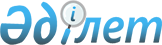 О внесении изменений в решение Акжаикского районного маслихата от 28 декабря 2022 года № 24-1 "О бюджетах сельских округов Акжаикского района на 2023-2025 годы"Решение Акжаикского районного маслихата Западно-Казахстанской области от 4 мая 2023 года № 3-1
      Акжаикский районный маслихат РЕШИЛ:
      1. Внести в решение Акжаикского районного маслихата "О бюджетах сельских округов Акжаикского района на 2023-2025 годы" от 28 декабря 2022 года № 24-1 следующие изменения:
      пункт 1 изложить в новой редакции:
      1. Утвердить бюджет Акжолского сельского округа на 2023-2025 годы согласно приложениям 1, 2 и 3 соответственно, в том числе на 2023 год в следующих объемах:
      1) доходы – 42 414 тысяч тенге:
      налоговые поступления – 2 938 тысяч тенге;
      неналоговые поступления – 0 тенге;
      поступления от продажи основного капитала – 0 тенге;
      поступления трансфертов – 39 476 тысяч тенге;
      2) затраты – 42 682 тысячи тенге;
      3) чистое бюджетное кредитование – 0 тенге:
      бюджетные кредиты – 0 тенге;
      погашение бюджетных кредитов – 0 тенге;
      4) сальдо по операциям с финансовыми активами – 0 тенге:
      приобретение финансовых активов – 0 тенге;
      поступления от продажи финансовых активов государства – 0 тенге;
      5) дефицит (профицит) бюджета – - 268 тысяч тенге;
      6) финансирование дефицита (использование профицита) бюджета – 268 тысяч тенге:
      поступления займов – 0 тенге;
      погашение займов – 0 тенге;
      используемые остатки бюджетных средств – 268 тысяч тенге.
      пункт 2 изложить в новой редакции:
      2. Утвердить бюджет Аксуатского сельского округа на 2023-2025 годы согласно приложениям 4, 5 и 6 соответственно, в том числе на 2023 год в следующих объемах:
      1) доходы – 38 292 тысячи тенге:
      налоговые поступления – 4 211 тысяч тенге;
      неналоговые поступления – 49 тысяч тенге;
      поступления от продажи основного капитала – 100 тысяч тенге;
      поступления трансфертов – 33 932 тысячи тенге;
      2) затраты – 39 516 тысяч тенге;
      3) чистое бюджетное кредитование – 0 тенге:
      бюджетные кредиты – 0 тенге;
      погашение бюджетных кредитов – 0 тенге;
      4) сальдо по операциям с финансовыми активами – 0 тенге:
      приобретение финансовых активов – 0 тенге;
      поступления от продажи финансовых активов государства – 0 тенге;
      5) дефицит (профицит) бюджета – - 1224 тысячи тенге;
      6) финансирование дефицита (использование профицита) бюджета – 1224 тысячи тенге:
      поступления займов – 0 тенге;
      погашение займов – 0 тенге;
      используемые остатки бюджетных средств – 1224 тысячи тенге.
      пункт 3 изложить в новой редакции:
      3. Утвердить бюджет Алгабасского сельского округа на 2023-2025 годы согласно приложениям 7, 8 и 9 соответственно, в том числе на 2023 год в следующих объемах:
      1) доходы – 54 393 тысячи тенге:
      налоговые поступления – 2 604 тысячи тенге;
      неналоговые поступления – 300 тысяч тенге;
      поступления от продажи основного капитала – 0 тенге;
      поступления трансфертов – 51 489 тысячи тенге;
      2) затраты – 54 470 тысяч тенге;
      3) чистое бюджетное кредитование – 0 тенге:
      бюджетные кредиты – 0 тенге;
      погашение бюджетных кредитов – 0 тенге;
      4) сальдо по операциям с финансовыми активами – 0 тенге:
      приобретение финансовых активов – 0 тенге;
      поступления от продажи финансовых активов государства – 0 тенге;
      5) дефицит (профицит) бюджета – - 77 тысяч тенге;
      6) финансирование дефицита (использование профицита) бюджета – 77 тысяч тенге:
      поступления займов – 0 тенге;
      погашение займов – 0 тенге;
      используемые остатки бюджетных средств – 77 тысяч тенге.
      пункт 4 изложить в новой редакции:
      4. Утвердить бюджет Алмалинского сельского округа на 2023-2025 годы согласно приложениям 10, 11 и 12 соответственно, в том числе на 2023 год в следующих объемах:
      1) доходы – 42 362 тысячи тенге:
      налоговые поступления – 2 985 тысяч тенге;
      неналоговые поступления – 190 тысяч тенге;
      поступления от продажи основного капитала – 0 тенге;
      поступления трансфертов – 39 187 тысяч тенге;
      2) затраты – 42 552 тысячи тенге;
      3) чистое бюджетное кредитование – 0 тенге:
      бюджетные кредиты – 0 тенге;
      погашение бюджетных кредитов – 0 тенге;
      4) сальдо по операциям с финансовыми активами – 0 тенге:
      приобретение финансовых активов – 0 тенге;
      поступления от продажи финансовых активов государства – 0 тенге;
      5) дефицит (профицит) бюджета – - 190 тысяч тенге;
      6) финансирование дефицита (использование профицита) бюджета – 190 тысяч тенге:
      поступления займов – 0 тенге;
      погашение займов – 0 тенге;
      используемые остатки бюджетных средств – 190 тысяч тенге.
      пункт 5 изложить в новой редакции:
      5. Утвердить бюджет Базартюбинского сельского округа на 2023-2025 годы согласно приложениям 13, 14 и 15 соответственно, в том числе на 2023 год в следующих объемах:
      1) доходы – 39 121 тысяча тенге:
      налоговые поступления – 1 342 тысячи тенге;
      неналоговые поступления – 100 тысяч тенге;
      поступления от продажи основного капитала – 22 тысячи тенге;
      поступления трансфертов – 37 657 тысяч тенге;
      2) затраты – 39 280 тысяч тенге;
      3) чистое бюджетное кредитование – 0 тенге:
      бюджетные кредиты – 0 тенге;
      погашение бюджетных кредитов – 0 тенге;
      4) сальдо по операциям с финансовыми активами – 0 тенге:
      приобретение финансовых активов – 0 тенге;
      поступления от продажи финансовых активов государства – 0 тенге;
      5) дефицит (профицит) бюджета – - 159 тысяч тенге;
      6) финансирование дефицита (использование профицита) бюджета – 159 тысяч тенге:
      поступления займов – 0 тенге;
      погашение займов – 0 тенге;
      используемые остатки бюджетных средств – 159 тысяч тенге.
      пункт 6 изложить в новой редакции:
      6. Утвердить бюджет Базаршоланского сельского округа на 2023-2025 годы согласно приложениям 16, 17 и 18 соответственно, в том числе на 2023 год в следующих объемах:
      1) доходы – 42 588 тысяч тенге:
      налоговые поступления – 1 620 тысяч тенге;
      неналоговые поступления – 150 тысяч тенге;
      поступления от продажи основного капитала – 0 тенге;
      поступления трансфертов – 40 818 тысяч тенге;
      2) затраты – 42 719 тысяч тенге;
      3) чистое бюджетное кредитование – 0 тенге:
      бюджетные кредиты – 0 тенге;
      погашение бюджетных кредитов – 0 тенге;
      4) сальдо по операциям с финансовыми активами – 0 тенге:
      приобретение финансовых активов – 0 тенге;
      поступления от продажи финансовых активов государства – 0 тенге;
      5) дефицит (профицит) бюджета – - 131 тысяча тенге;
      6) финансирование дефицита (использование профицита) бюджета – 131 тысяча тенге:
      поступления займов – 0 тенге;
      погашение займов – 0 тенге;
      используемые остатки бюджетных средств – 131 тысяча тенге.
      пункт 7 изложить в новой редакции:
      7. Утвердить бюджет Бударинского сельского округа на 2023-2025 годы согласно приложениям 19, 20 и 21 соответственно, в том числе на 2023 год в следующих объемах:
      1) доходы – 42 421 тысяча тенге:
      налоговые поступления – 3 033 тысячи тенге;
      неналоговые поступления – 200 тысяч тенге;
      поступления от продажи основного капитала – 330 тысяч тенге;
      поступления трансфертов – 38 858 тысяч тенге;
      2) затраты – 42 742 тысячи тенге;
      3) чистое бюджетное кредитование – 0 тенге:
      бюджетные кредиты – 0 тенге;
      погашение бюджетных кредитов – 0 тенге;
      4) сальдо по операциям с финансовыми активами – 0 тенге:
      приобретение финансовых активов – 0 тенге;
      поступления от продажи финансовых активов государства – 0 тенге;
      5) дефицит (профицит) бюджета – - 321 тысяча тенге;
      6) финансирование дефицита (использование профицита) бюджета – 321 тысяча тенге:
      поступления займов – 0 тенге;
      погашение займов – 0 тенге;
      используемые остатки бюджетных средств – 321 тысяча тенге.
      пункт 8 изложить в новой редакции:
      8. Утвердить бюджет Есенсайского сельского округа на 2023-2025 годы согласно приложениям 22, 23 и 24 соответственно, в том числе на 2023 год в следующих объемах:
      1) доходы – 43 439 тысяч тенге:
      налоговые поступления – 2 246 тысяч тенге;
      неналоговые поступления – 140 тысяч тенге;
      поступления от продажи основного капитала – 80 тысяч тенге;
      поступления трансфертов – 40 973 тысячи тенге;
      2) затраты – 43 732 тысячи тенге;
      3) чистое бюджетное кредитование – 0 тенге:
      бюджетные кредиты – 0 тенге;
      погашение бюджетных кредитов – 0 тенге;
      4) сальдо по операциям с финансовыми активами – 0 тенге:
      приобретение финансовых активов – 0 тенге;
      поступления от продажи финансовых активов государства – 0 тенге;
      5) дефицит (профицит) бюджета – - 293 тысячи тенге;
      6) финансирование дефицита (использование профицита) бюджета – 293 тысячи тенге:
      поступления займов – 0 тенге;
      погашение займов – 0 тенге;
      используемые остатки бюджетных средств – 293 тысячи тенге.
      пункт 9 изложить в новой редакции:
      9. Утвердить бюджет Жамбулского сельского округа на 2023-2025 годы согласно приложениям 25, 26 и 27 соответственно, в том числе на 2023 год в следующих объемах:
      1) доходы – 34 716 тысяч тенге:
      налоговые поступления – 1 405 тысяч тенге;
      неналоговые поступления – 100 тысяч тенге;
      поступления от продажи основного капитала – 37 тысяч тенге;
      поступления трансфертов – 33 174 тысячи тенге;
      2) затраты – 35 084 тысячи тенге;
      3) чистое бюджетное кредитование – 0 тенге:
      бюджетные кредиты – 0 тенге;
      погашение бюджетных кредитов – 0 тенге;
      4) сальдо по операциям с финансовыми активами – 0 тенге:
      приобретение финансовых активов – 0 тенге;
      поступления от продажи финансовых активов государства – 0 тенге;
      5) дефицит (профицит) бюджета – - 368 тысяч тенге;
      6) финансирование дефицита (использование профицита) бюджета – 368 тысяч тенге:
      поступления займов – 0 тенге;
      погашение займов – 0 тенге;
      используемые остатки бюджетных средств – 368 тысяч тенге.
      пункт 10 изложить в новой редакции:
      10. Утвердить бюджет Жанабулакского сельского округа на 2023-2025 годы согласно приложениям 28, 29 и 30 соответственно, в том числе на 2023 год в следующих объемах:
      1) доходы – 39 327 тысяч тенге:
      налоговые поступления – 1 889 тысяч тенге;
      неналоговые поступления – 265 тысяч тенге;
      поступления от продажи основного капитала – 0 тенге;
      поступления трансфертов – 37 173 тысячи тенге;
      2) затраты – 39 369 тысяч тенге;
      3) чистое бюджетное кредитование – 0 тенге:
      бюджетные кредиты – 0 тенге;
      погашение бюджетных кредитов – 0 тенге;
      4) сальдо по операциям с финансовыми активами – 0 тенге:
      приобретение финансовых активов – 0 тенге;
      поступления от продажи финансовых активов государства – 0 тенге;
      5) дефицит (профицит) бюджета – - 42 тысяч тенге;
      6) финансирование дефицита (использование профицита) бюджета – 42 тысяч тенге:
      поступления займов – 0 тенге;
      погашение займов – 0 тенге;
      используемые остатки бюджетных средств – 42 тысяч тенге.
      пункт 11 изложить в новой редакции:
      11. Утвердить бюджет Конеккеткенского сельского округа на 2023-2025 годы согласно приложениям 31, 32 и 33 соответственно, в том числе на 2023 год в следующих объемах:
      1) доходы – 47 434 тысячи тенге:
      налоговые поступления – 1 550 тысяч тенге;
      неналоговые поступления – 54 тысячи тенге;
      поступления от продажи основного капитала – 0 тенге;
      поступления трансфертов – 45 830 тысяч тенге;
      2) затраты – 48 074 тысячи тенге;
      3) чистое бюджетное кредитование – 0 тенге:
      бюджетные кредиты – 0 тенге;
      погашение бюджетных кредитов – 0 тенге;
      4) сальдо по операциям с финансовыми активами – 0 тенге:
      приобретение финансовых активов – 0 тенге;
      поступления от продажи финансовых активов государства – 0 тенге;
      5) дефицит (профицит) бюджета – - 640 тысяч тенге;
      6) финансирование дефицита (использование профицита) бюджета – 640 тысяч тенге:
      поступления займов – 0 тенге;
      погашение займов – 0 тенге;
      используемые остатки бюджетных средств – 640 тысяч тенге.
      пункт 12 изложить в новой редакции:
      12. Утвердить бюджет Кабыршактинского сельского округа на 2023-2025 годы согласно приложениям 34, 35 и 36 соответственно, в том числе на 2023 год в следующих объемах:
      1) доходы – 39 502 тысячи тенге:
      налоговые поступления – 1 879 тысяч тенге;
      неналоговые поступления – 60 тысяч тенге;
      поступления от продажи основного капитала – 0 тенге;
      поступления трансфертов – 37 563 тысячи тенге;
      2) затраты – 39 535 тысяч тенге;
      3) чистое бюджетное кредитование – 0 тенге:
      бюджетные кредиты – 0 тенге;
      погашение бюджетных кредитов – 0 тенге;
      4) сальдо по операциям с финансовыми активами – 0 тенге:
      приобретение финансовых активов – 0 тенге;
      поступления от продажи финансовых активов государства – 0 тенге;
      5) дефицит (профицит) бюджета – - 33 тысяч тенге;
      6) финансирование дефицита (использование профицита) бюджета – 33 тысяч тенге:
      поступления займов – 0 тенге;
      погашение займов – 0 тенге;
      используемые остатки бюджетных средств – 33 тысяч тенге.
      пункт 13 изложить в новой редакции:
      13. Утвердить бюджет Карауылтюбинского сельского округа на 2023-2025 годы согласно приложениям 37, 38 и 39 соответственно, в том числе на 2023 год в следующих объемах:
      1) доходы – 38 612 тысяч тенге:
      налоговые поступления – 2 065 тысяч тенге;
      неналоговые поступления – 50 тысяч тенге;
      поступления от продажи основного капитала – 0 тенге;
      поступления трансфертов – 36 497 тысяч тенге;
      2) затраты – 38 726 тысяч тенге;
      3) чистое бюджетное кредитование – 0 тенге:
      бюджетные кредиты – 0 тенге;
      погашение бюджетных кредитов – 0 тенге;
      4) сальдо по операциям с финансовыми активами – 0 тенге:
      приобретение финансовых активов – 0 тенге;
      поступления от продажи финансовых активов государства – 0 тенге;
      5) дефицит (профицит) бюджета – - 114 тысяч тенге;
      6) финансирование дефицита (использование профицита) бюджета – 114 тысяч тенге:
      поступления займов – 0 тенге;
      погашение займов – 0 тенге;
      используемые остатки бюджетных средств – 114 тысяч тенге.
      пункт 14 изложить в новой редакции:
      14. Утвердить бюджет Курайлысайского сельского округа на 2023-2025 годы согласно приложениям 40, 41 и 42 соответственно, в том числе на 2023 год в следующих объемах:
      1) доходы – 59 219 тысяч тенге:
      налоговые поступления – 1 640 тысяч тенге;
      неналоговые поступления – 200 тысяч тенге;
      поступления от продажи основного капитала – 120 тысяч тенге;
      поступления трансфертов – 57 259 тысяч тенге;
      2) затраты – 59 226 тысяч тенге;
      3) чистое бюджетное кредитование – 0 тенге:
      бюджетные кредиты – 0 тенге;
      погашение бюджетных кредитов – 0 тенге;
      4) сальдо по операциям с финансовыми активами – 0 тенге:
      приобретение финансовых активов – 0 тенге;
      поступления от продажи финансовых активов государства – 0 тенге;
      5) дефицит (профицит) бюджета – - 7 тысяч тенге;
      6) финансирование дефицита (использование профицита) бюджета – 7 тысяч тенге:
      поступления займов – 0 тенге;
      погашение займов – 0 тенге;
      используемые остатки бюджетных средств – 7 тысяч тенге.
      пункт 15 изложить в новой редакции:
      15. Утвердить бюджет Мергеневского сельского округа на 2023-2025 годы согласно приложениям 43, 44 и 45 соответственно, в том числе на 2023 год в следующих объемах:
      1) доходы – 57 544 тысячи тенге:
      налоговые поступления – 2 162 тысячи тенге;
      неналоговые поступления – 125 тысяч тенге;
      поступления от продажи основного капитала – 0 тенге;
      поступления трансфертов – 55 257 тысяч тенге;
      2) затраты – 57 794 тысячи тенге;
      3) чистое бюджетное кредитование – 0 тенге:
      бюджетные кредиты – 0 тенге;
      погашение бюджетных кредитов – 0 тенге;
      4) сальдо по операциям с финансовыми активами – 0 тенге:
      приобретение финансовых активов – 0 тенге;
      поступления от продажи финансовых активов государства – 0 тенге;
      5) дефицит (профицит) бюджета – - 250 тысяч тенге;
      6) финансирование дефицита (использование профицита) бюджета – 250 тысяч тенге:
      поступления займов – 0 тенге;
      погашение займов – 0 тенге;
      используемые остатки бюджетных средств – 250 тысяч тенге.
      пункт 16 изложить в новой редакции:
      16. Утвердить бюджет Сартогайского сельского округа на 2023-2025 годы согласно приложениям 46, 47 и 48 соответственно, в том числе на 2023 год в следующих объемах:
      1) доходы – 52 995 тысяч тенге:
      налоговые поступления – 1 289 тысяч тенге;
      неналоговые поступления – 80 тысяч тенге;
      поступления от продажи основного капитала – 0 тенге;
      поступления трансфертов – 51 626 тысяч тенге;
      2) затраты – 53 345 тысяч тенге;
      3) чистое бюджетное кредитование – 0 тенге:
      бюджетные кредиты – 0 тенге;
      погашение бюджетных кредитов – 0 тенге;
      4) сальдо по операциям с финансовыми активами – 0 тенге:
      приобретение финансовых активов – 0 тенге;
      поступления от продажи финансовых активов государства – 0 тенге;
      5) дефицит (профицит) бюджета – - 350 тысяч тенге;
      6) финансирование дефицита (использование профицита) бюджета – 350 тысяч тенге:
      поступления займов – 0 тенге;
      погашение займов – 0 тенге;
      используемые остатки бюджетных средств – 350 тысяч тенге.
      пункт 17 изложить в новой редакции:
      17. Утвердить бюджет Тайпакского сельского округа на 2023-2025 годы согласно приложениям 49, 50 и 51 соответственно, в том числе на 2023 год в следующих объемах:
      1) доходы – 106 051 тысяча тенге:
      налоговые поступления – 11 763 тысячи тенге;
      неналоговые поступления – 455 тысяч тенге;
      поступления от продажи основного капитала – 0 тенге;
      поступления трансфертов – 93 833 тысячи тенге;
      2) затраты – 106 692 тысячи тенге;
      3) чистое бюджетное кредитование – 0 тенге:
      бюджетные кредиты – 0 тенге;
      погашение бюджетных кредитов – 0 тенге;
      4) сальдо по операциям с финансовыми активами – 0 тенге:
      приобретение финансовых активов – 0 тенге;
      поступления от продажи финансовых активов государства – 0 тенге;
      5) дефицит (профицит) бюджета – - 641 тысяча тенге;
      6) финансирование дефицита (использование профицита) бюджета – 641 тысяча тенге:
      поступления займов – 0 тенге;
      погашение займов – 0 тенге;
      используемые остатки бюджетных средств – 641 тысяча тенге.
      пункт 18 изложить в новой редакции:
      18. Утвердить бюджет Чапаевского сельского округа на 2023-2025 годы согласно приложениям 52, 53 и 54 соответственно, в том числе на 2023 год в следующих объемах:
      1) доходы – 128 200 тысяч тенге:
      налоговые поступления – 24 617 тысяч тенге;
      неналоговые поступления – 3 000 тысяч тенге;
      поступления от продажи основного капитала – 2 250 тысяч тенге;
      поступления трансфертов – 98 333 тысячи тенге;
      2) затраты – 129 611 тысяч тенге;
      3) чистое бюджетное кредитование – 0 тенге:
      бюджетные кредиты – 0 тенге;
      погашение бюджетных кредитов – 0 тенге;
      4) сальдо по операциям с финансовыми активами – 0 тенге:
      приобретение финансовых активов – 0 тенге;
      поступления от продажи финансовых активов государства – 0 тенге;
      5) дефицит (профицит) бюджета – - 1411 тысяч тенге;
      6) финансирование дефицита (использование профицита) бюджета – 1411 тысяч тенге:
      поступления займов – 0 тенге;
      погашение займов – 0 тенге;
      используемые остатки бюджетных средств – 1411 тысяч тенге.
      приложение 1, 4, 7, 10, 13, 16, 19, 22, 25, 28, 31, 34, 37, 40, 43, 46, 49, 52 к указанному решению изложить в новой редакции согласно приложениям 1, 2, 3, 4, 5, 6, 7, 8, 9, 10, 11, 12, 13, 14, 15, 16, 17, 18 к настоящему решению.
      2. Настоящее решение вводится в действие с 1 января 2023 года. Бюджет Акжолского сельского округа на 2023 год Бюджет Аксуатского сельского округа на 2023 год Бюджет Алгабасского сельского округа на 2023 год Бюджет Алмалинского сельского округа на 2023 год Бюджет Базартюбинского сельского округа на 2023 год Бюджет Базаршоланского сельского округа на 2023 год Бюджет Бударинского сельского округа на 2023 год Бюджет Есенсайского сельского округа на 2023 год Бюджет Жамбулского сельского округа на 2023 год Бюджет Жанабулакского сельского округа на 2023 год Бюджет Конеккеткенского сельского округа на 2023 год Бюджет Кабыршактинского сельского округа на 2023 год Бюджет Карауылтюбинского сельского округа на 2023 год Бюджет Курайлысайского сельского округа на 2023 год Бюджет Мергеневского сельского округа на 2023 год Бюджет Сартогайского сельского округа на 2023 год Бюджет Тайпакского сельского округа на 2023 год Бюджет Чапаевского сельского округа на 2023 год
					© 2012. РГП на ПХВ «Институт законодательства и правовой информации Республики Казахстан» Министерства юстиции Республики Казахстан
				
      Председатель маслихата 

С.Сиражев
Приложение 1 
к решению Акжаикского 
районного маслихата 
от 4 мая 2023 года № 3-1Приложение 1 
к решению Акжаикского 
районного маслихата 
от 28 декабря 2022 года № 24-1
Категория
Категория
Категория
Категория
Категория
Сумма, тысяч тенге
Класс
Класс
Класс
Класс
Сумма, тысяч тенге
Подкласс
Подкласс
Подкласс
Сумма, тысяч тенге
Специфика
Специфика
Сумма, тысяч тенге
Наименование
1
2
3
4
5
6
1) Доходы
42414
1
Налоговые поступления
2938
01
Подоходный налог
200
2
Индивидуальный подоходный налог
200
04
Налоги на собственность
2438
1
Налоги на имущество
150
3
Земельный налог
0
4
Налог на транспортные средства
2288
5
Единый земельный налог
0
05
Внутренние налоги на товары, работы и услуги
300
3
Плата за пользование земельными участками
300
4
Сборы за ведение предпринимательской и профессиональной деятельности
0
2
Неналоговые поступления
0
01
Доходы от государственной собственности
0
5
Доходы от аренды имущества, находящегося в государственной собственности
0
06
Прочие неналоговые поступления
9
Другие неналоговые поступления в местный бюджет
0
3
Поступление от продажи основного капитала
0
01
Продажа государственного имущества, закрепленного за государственными учреждениями
0
1
Продажа государственного имущества, закрепленного за государственными учреждениями
0
03
Продажа земли и нематериальных активов
0
1
Поступления от продажи земельных участков
0
2
Плата за продажу права аренды земельных участков
0
4
Поступления трансфертов
39476
02
Трансферты из вышестоящих органов государственного управления
39476
3
Трансферты из районного (города областного значения) бюджета
39476
Функциональная группа
Функциональная группа
Функциональная группа
Функциональная группа
Функциональная группа
Сумма, тысяч тенге
Функциональная подгруппа
Функциональная подгруппа
Функциональная подгруппа
Функциональная подгруппа
Сумма, тысяч тенге
Администратор бюджетных программ
Администратор бюджетных программ
Администратор бюджетных программ
Сумма, тысяч тенге
Программа
Программа
Сумма, тысяч тенге
Наименование
1
2
3
4
5
6
2) Затраты
42682
01
Государственные услуги общего характера
40960
1
Представительные, исполнительные и другие органы, выполняющие общие функции государственного управления
40960
124
Аппарат акима города районного значения, села, поселка, сельского округа
40960
001
Услуги по обеспечению деятельности акима города районного значения, села, поселка, сельского округа
40960
022
Капитальные расходы государственного органа
0
07
Жилищно-коммунальное хозяйство
1722
3
Благоустройство населенных пунктов
1722
124
Аппарат акима города районного значения, села, поселка, сельского округа
1722
008
Освещение улиц в населенных пунктах
1272
009
Обеспечение санитарии населенных пунктов
0
011
Благоустройство и озеленение населенных пунктов
450
13
 Прочие 
0
15
Трансферты
0
3) Чистое бюджетное кредитование
0
Бюджетные кредиты
0
Категория
Категория
Категория
Категория
Категория
Сумма, тысяч тенге
Класс
Класс
Класс
Класс
Сумма, тысяч тенге
Подкласс
Подкласс
Подкласс
Сумма, тысяч тенге
Специфика
Специфика
Сумма, тысяч тенге
Наименование
5
Погашение бюджетных кредитов
0
4) Сальдо по операциям с финансовыми активами
0
Приобретение финансовых активов
0
6
Поступление от продажи финансовых активов государства
0
5) Дефицит (профицит) бюджета
- 268
6) Финансирование дефицита (использование профицита) бюджета
268
7
Поступления займов
0
Функциональная группа
Функциональная группа
Функциональная группа
Функциональная группа
Функциональная группа
Сумма, тысяч тенге
Функциональная подгруппа
Функциональная подгруппа
Функциональная подгруппа
Функциональная подгруппа
Сумма, тысяч тенге
Администратор бюджетных программ
Администратор бюджетных программ
Администратор бюджетных программ
Сумма, тысяч тенге
Программа
Программа
Сумма, тысяч тенге
Наименование
1
2
3
4
5
6
16
Погашение займов
0
Категория
Категория
Категория
Категория
Категория
Сумма, тысяч тенге
Класс
Класс
Класс
Класс
Сумма, тысяч тенге
Подкласс
Подкласс
Подкласс
Сумма, тысяч тенге
Специфика
Специфика
Сумма, тысяч тенге
Наименование
8
Используемые остатки бюджетных средств
268
01
Остатки бюджетных средств
268
1
Свободные остатки бюджетных средств
268Приложение 2 
к решению Акжаикского 
районного маслихата 
от 4 мая 2023 года № 3-1Приложение 4 
к решению Акжаикского 
районного маслихата 
от 28 декабря 2022 года № 24-1
Категория
Категория
Категория
Категория
Категория
Сумма, тысяч тенге
Класс
Класс
Класс
Класс
Сумма, тысяч тенге
Подкласс
Подкласс
Подкласс
Сумма, тысяч тенге
Специфика
Специфика
Сумма, тысяч тенге
Наименование
1
2
3
4
5
6
1) Доходы
38292
1
Налоговые поступления
4211
01
Подоходный налог
1800
2
Индивидуальный подоходный налог
1800
04
Налоги на собственность
1887
1
Налоги на имущество
70
3
Земельный налог
0
4
Налог на транспортные средства
1800
5
Единый земельный налог
17
05
Внутренние налоги на товары, работы и услуги
524
3
Плата за пользование земельными участками
519
4
Сборы за ведение предпринимательской и профессиональной деятельности
5
2
Неналоговые поступления
49
01
Доходы от государственной собственности
49
5
Доходы от аренды имущества, находящегося в государственной собственности
49
06
Прочие неналоговые поступления
0
9
Другие неналоговые поступления в местный бюджет
0
3
Поступление от продажи основного капитала
100
01
Продажа государственного имущества, закрепленного за государственными учреждениями
0
1
Продажа государственного имущества, закрепленного за государственными учреждениями
0
03
Продажа земли и нематериальных активов
100
1
Поступления от продажи земельных участков
0
2
Плата за продажу права аренды земельных участков
100
4
Поступления трансфертов
33932
02
Трансферты из вышестоящих органов государственного управления
33932
3
Трансферты из районного (города областного значения) бюджета
33932
Функциональная группа
Функциональная группа
Функциональная группа
Функциональная группа
Функциональная группа
Сумма, тысяч тенге
Функциональная подгруппа
Функциональная подгруппа
Функциональная подгруппа
Функциональная подгруппа
Сумма, тысяч тенге
Администратор бюджетных программ
Администратор бюджетных программ
Администратор бюджетных программ
Сумма, тысяч тенге
Программа
Программа
Сумма, тысяч тенге
Наименование
1
2
3
4
5
6
2) Затраты
39516
01
Государственные услуги общего характера
38366
1
Представительные, исполнительные и другие органы, выполняющие общие функции государственного управления
38366
124
Аппарат акима города районного значения, села, поселка, сельского округа
38366
001
Услуги по обеспечению деятельности акима города районного значения, села, поселка, сельского округа
38366
022
Капитальные расходы государственного органа
0
07
Жилищно-коммунальное хозяйство
1150
3
Благоустройство населенных пунктов
1150
124
Аппарат акима города районного значения, села, поселка, сельского округа
1150
008
Освещение улиц в населенных пунктах
650
009
Обеспечение санитарии населенных пунктов
0
011
Благоустройство и озеленение населенных пунктов
500
13
 Прочие 
0
15
Трансферты
0
3) Чистое бюджетное кредитование
0
Бюджетные кредиты
0
Категория
Категория
Категория
Категория
Категория
Сумма, тысяч тенге
Класс
Класс
Класс
Класс
Сумма, тысяч тенге
Подкласс
Подкласс
Подкласс
Сумма, тысяч тенге
Специфика
Специфика
Сумма, тысяч тенге
Наименование
5
Погашение бюджетных кредитов
0
4) Сальдо по операциям с финансовыми активами
0
Приобретение финансовых активов
0
6
Поступление от продажи финансовых активов государства
0
5) Дефицит (профицит) бюджета
- 1224
6) Финансирование дефицита (использование профицита) бюджета
1224
7
Поступления займов
0
Функциональная группа
Функциональная группа
Функциональная группа
Функциональная группа
Функциональная группа
Сумма, тысяч тенге
Функциональная подгруппа
Функциональная подгруппа
Функциональная подгруппа
Функциональная подгруппа
Сумма, тысяч тенге
Администратор бюджетных программ
Администратор бюджетных программ
Администратор бюджетных программ
Сумма, тысяч тенге
Программа
Программа
Сумма, тысяч тенге
Наименование
1
2
3
4
5
6
16
Погашение займов
0
Категория
Категория
Категория
Категория
Категория
Сумма, тысяч тенге
Класс
Класс
Класс
Класс
Сумма, тысяч тенге
Подкласс
Подкласс
Подкласс
Сумма, тысяч тенге
Специфика
Специфика
Сумма, тысяч тенге
Наименование
8
Используемые остатки бюджетных средств
1224
01
Остатки бюджетных средств
1224
1
Свободные остатки бюджетных средств
1224Приложение 3 
к решению Акжаикского 
районного маслихата 
от 4 мая 2023 года № 3-1Приложение 7 
к решению Акжаикского 
районного маслихата 
от 28 декабря 2022 года № 24-1
Категория
Категория
Категория
Категория
Категория
Сумма, тысяч тенге
Класс
Класс
Класс
Класс
Сумма, тысяч тенге
Подкласс
Подкласс
Подкласс
Сумма, тысяч тенге
Специфика
Специфика
Сумма, тысяч тенге
Наименование
1
2
3
4
5
6
1) Доходы
54393
1
Налоговые поступления
2604
01
Подоходный налог
100
2
Индивидуальный подоходный налог
100
04
Налоги на собственность
1864
1
Налоги на имущество
120
3
Земельный налог
0
4
Налог на транспортные средства
1254
5
Единый земельный налог
490
05
Внутренние налоги на товары, работы и услуги
640
3
Плата за пользование земельными участками
640
4
Сборы за ведение предпринимательской и профессиональной деятельности
0
2
Неналоговые поступления
300
01
Доходы от государственной собственности
300
5
Доходы от аренды имущества, находящегося в государственной собственности
300
06
Прочие неналоговые поступления
0
9
Другие неналоговые поступления в местный бюджет
0
3
Поступление от продажи основного капитала
0
01
Продажа государственного имущества, закрепленного за государственными учреждениями
0
1
Продажа государственного имущества, закрепленного за государственными учреждениями
0
03
Продажа земли и нематериальных активов
0
1
Поступления от продажи земельных участков
0
2
Плата за продажу права аренды земельных участков
0
4
Поступления трансфертов
51489
02
Трансферты из вышестоящих органов государственного управления
51489
3
Трансферты из районного (города областного значения) бюджета
51489
Функциональная группа
Функциональная группа
Функциональная группа
Функциональная группа
Функциональная группа
Сумма, тысяч тенге
Функциональная подгруппа
Функциональная подгруппа
Функциональная подгруппа
Функциональная подгруппа
Сумма, тысяч тенге
Администратор бюджетных программ
Администратор бюджетных программ
Администратор бюджетных программ
Сумма, тысяч тенге
Программа
Программа
Сумма, тысяч тенге
Наименование
1
2
3
4
5
6
2) Затраты
54470
01
Государственные услуги общего характера
39955
1
Представительные, исполнительные и другие органы, выполняющие общие функции государственного управления
39955
124
Аппарат акима города районного значения, села, поселка, сельского округа
39955
001
Услуги по обеспечению деятельности акима города районного значения, села, поселка, сельского округа
39955
022
Капитальные расходы государственного органа
0
07
Жилищно-коммунальное хозяйство
14515
3
Благоустройство населенных пунктов
14515
124
Аппарат акима города районного значения, села, поселка, сельского округа
14515
008
Освещение улиц в населенных пунктах
1015
009
Обеспечение санитарии населенных пунктов
0
011
Благоустройство и озеленение населенных пунктов
13500
13
 Прочие 
0
15
Трансферты
0
3) Чистое бюджетное кредитование
0
Бюджетные кредиты
0
Категория
Категория
Категория
Категория
Категория
Сумма, тысяч тенге
Класс
Класс
Класс
Класс
Сумма, тысяч тенге
Подкласс
Подкласс
Подкласс
Сумма, тысяч тенге
Специфика
Специфика
Сумма, тысяч тенге
Наименование
5
Погашение бюджетных кредитов
0
4) Сальдо по операциям с финансовыми активами
0
Приобретение финансовых активов
0
6
Поступление от продажи финансовых активов государства
0
5) Дефицит (профицит) бюджета
- 77
6) Финансирование дефицита (использование профицита) бюджета
77
7
Поступления займов
0
Функциональная группа
Функциональная группа
Функциональная группа
Функциональная группа
Функциональная группа
Сумма, тысяч тенге
Функциональная подгруппа
Функциональная подгруппа
Функциональная подгруппа
Функциональная подгруппа
Сумма, тысяч тенге
Администратор бюджетных программ
Администратор бюджетных программ
Администратор бюджетных программ
Сумма, тысяч тенге
Программа
Программа
Сумма, тысяч тенге
Наименование
1
2
3
4
5
6
16
Погашение займов
0
Категория
Категория
Категория
Категория
Категория
Сумма, тысяч тенге
Класс
Класс
Класс
Класс
Сумма, тысяч тенге
Подкласс
Подкласс
Подкласс
Сумма, тысяч тенге
Специфика
Специфика
Сумма, тысяч тенге
Наименование
8
Используемые остатки бюджетных средств
77
01
Остатки бюджетных средств
77
1
Свободные остатки бюджетных средств
77Приложение 4 
к решению Акжаикского 
районного маслихата 
от 4 мая 2023 года № 3-1Приложение 10 
к решению Акжаикского 
районного маслихата 
от 28 декабря 2022 года № 24-1
Категория
Категория
Категория
Категория
Категория
Сумма, тысяч тенге
Класс
Класс
Класс
Класс
Сумма, тысяч тенге
Подкласс
Подкласс
Подкласс
Сумма, тысяч тенге
Специфика
Специфика
Сумма, тысяч тенге
Наименование
1
2
3
4
5
6
1) Доходы
42362
1
Налоговые поступления
2985
01
Подоходный налог
300
2
Индивидуальный подоходный налог
300
04
Налоги на собственность
2685
1
Налоги на имущество
81
3
Земельный налог
0
4
Налог на транспортные средства
2436
5
Единый земельный налог
168
05
Внутренние налоги на товары, работы и услуги
0
3
Плата за пользование земельными участками
0
4
Сборы за ведение предпринимательской и профессиональной деятельности
0
2
Неналоговые поступления
190
01
Доходы от государственной собственности
190
5
Доходы от аренды имущества, находящегося в государственной собственности
190
06
Прочие неналоговые поступления
0
9
Другие неналоговые поступления в местный бюджет
0
3
Поступление от продажи основного капитала
0
01
Продажа государственного имущества, закрепленного за государственными учреждениями
0
1
Продажа государственного имущества, закрепленного за государственными учреждениями
0
03
Продажа земли и нематериальных активов
0
1
Поступления от продажи земельных участков
0
2
Плата за продажу права аренды земельных участков
0
4
Поступления трансфертов
39187
02
Трансферты из вышестоящих органов государственного управления
39187
3
Трансферты из районного (города областного значения) бюджета
39187
Функциональная группа
Функциональная группа
Функциональная группа
Функциональная группа
Функциональная группа
Сумма, тысяч тенге
Функциональная подгруппа
Функциональная подгруппа
Функциональная подгруппа
Функциональная подгруппа
Сумма, тысяч тенге
Администратор бюджетных программ
Администратор бюджетных программ
Администратор бюджетных программ
Сумма, тысяч тенге
Программа
Программа
Сумма, тысяч тенге
Наименование
1
2
3
4
5
6
2) Затраты
42552
01
Государственные услуги общего характера
41070
1
Представительные, исполнительные и другие органы, выполняющие общие функции государственного управления
41070
124
Аппарат акима города районного значения, села, поселка, сельского округа
41070
001
Услуги по обеспечению деятельности акима города районного значения, села, поселка, сельского округа
41070
022
Капитальные расходы государственного органа
0
07
Жилищно-коммунальное хозяйство
1482
3
Благоустройство населенных пунктов
1482
124
Аппарат акима города районного значения, села, поселка, сельского округа
1482
008
Освещение улиц в населенных пунктах
1382
009
Обеспечение санитарии населенных пунктов
0
011
Благоустройство и озеленение населенных пунктов
100
13
 Прочие 
0
15
Трансферты
0
3) Чистое бюджетное кредитование
0
Бюджетные кредиты
0
Категория
Категория
Категория
Категория
Категория
Сумма, тысяч тенге
Класс
Класс
Класс
Класс
Сумма, тысяч тенге
Подкласс
Подкласс
Подкласс
Сумма, тысяч тенге
Специфика
Специфика
Сумма, тысяч тенге
Наименование
5
Погашение бюджетных кредитов
0
4) Сальдо по операциям с финансовыми активами
0
Приобретение финансовых активов
0
6
Поступление от продажи финансовых активов государства
0
5) Дефицит (профицит) бюджета
- 190
6) Финансирование дефицита (использование профицита) бюджета
190
7
Поступления займов
0
Функциональная группа
Функциональная группа
Функциональная группа
Функциональная группа
Функциональная группа
Сумма, тысяч тенге
Функциональная подгруппа
Функциональная подгруппа
Функциональная подгруппа
Функциональная подгруппа
Сумма, тысяч тенге
Администратор бюджетных программ
Администратор бюджетных программ
Администратор бюджетных программ
Сумма, тысяч тенге
Программа
Программа
Сумма, тысяч тенге
Наименование
1
2
3
4
5
6
16
Погашение займов
0
Категория
Категория
Категория
Категория
Категория
Сумма, тысяч тенге
Класс
Класс
Класс
Класс
Сумма, тысяч тенге
Подкласс
Подкласс
Подкласс
Сумма, тысяч тенге
Специфика
Специфика
Сумма, тысяч тенге
Наименование
8
Используемые остатки бюджетных средств
190
01
Остатки бюджетных средств
190
1
Свободные остатки бюджетных средств
190Приложение 5 
к решению Акжаикского 
районного маслихата 
от 4 мая 2023 года № 3-1Приложение 13 
к решению Акжаикского 
районного маслихата 
от 28 декабря 2022 года № 24-1
Категория
Категория
Категория
Категория
Категория
Сумма, тысяч тенге
Класс
Класс
Класс
Класс
Сумма, тысяч тенге
Подкласс
Подкласс
Подкласс
Сумма, тысяч тенге
Специфика
Специфика
Сумма, тысяч тенге
Наименование
1
2
3
4
5
6
1) Доходы
39121
1
Налоговые поступления
1342
01
Подоходный налог
30
2
Индивидуальный подоходный налог
30
04
Налоги на собственность
1262
1
Налоги на имущество
62
3
Земельный налог
0
4
Налог на транспортные средства
1200
5
Единый земельный налог
0
05
Внутренние налоги на товары, работы и услуги
50
3
Плата за пользование земельными участками
50
4
Сборы за ведение предпринимательской и профессиональной деятельности
0
2
Неналоговые поступления
100
01
Доходы от государственной собственности
100
5
Доходы от аренды имущества, находящегося в государственной собственности
100
06
Прочие неналоговые поступления
9
Другие неналоговые поступления в местный бюджет
0
3
Поступление от продажи основного капитала
22
01
Продажа государственного имущества, закрепленного за государственными учреждениями
0
1
Продажа государственного имущества, закрепленного за государственными учреждениями
03
Продажа земли и нематериальных активов
22
1
Поступления от продажи земельных участков
0
2
Плата за продажу права аренды земельных участков
22
4
Поступления трансфертов
37657
02
Трансферты из вышестоящих органов государственного управления
37657
3
Трансферты из районного (города областного значения) бюджета
37657
Функциональная группа
Функциональная группа
Функциональная группа
Функциональная группа
Функциональная группа
Сумма, тысяч тенге
Функциональная подгруппа
Функциональная подгруппа
Функциональная подгруппа
Функциональная подгруппа
Сумма, тысяч тенге
Администратор бюджетных программ
Администратор бюджетных программ
Администратор бюджетных программ
Сумма, тысяч тенге
Программа
Программа
Сумма, тысяч тенге
Наименование
1
2
3
4
5
6
2) Затраты
39280
01
Государственные услуги общего характера
36230
1
Представительные, исполнительные и другие органы, выполняющие общие функции государственного управления
36230
124
Аппарат акима города районного значения, села, поселка, сельского округа
36230
001
Услуги по обеспечению деятельности акима города районного значения, села, поселка, сельского округа
36230
022
Капитальные расходы государственного органа
0
07
Жилищно-коммунальное хозяйство
3050
3
Благоустройство населенных пунктов
3050
124
Аппарат акима города районного значения, села, поселка, сельского округа
3050
008
Освещение улиц в населенных пунктах
850
009
Обеспечение санитарии населенных пунктов
2000
011
Благоустройство и озеленение населенных пунктов
200
13
 Прочие 
0
15
Трансферты
0
3) Чистое бюджетное кредитование
0
Бюджетные кредиты
0
Категория
Категория
Категория
Категория
Категория
Сумма, тысяч тенге
Класс
Класс
Класс
Класс
Сумма, тысяч тенге
Подкласс
Подкласс
Подкласс
Сумма, тысяч тенге
Специфика
Специфика
Сумма, тысяч тенге
Наименование
5
Погашение бюджетных кредитов
0
4) Сальдо по операциям с финансовыми активами
0
Приобретение финансовых активов
0
6
Поступление от продажи финансовых активов государства
0
5) Дефицит (профицит) бюджета
- 159
6) Финансирование дефицита (использование профицита) бюджета
159
7
Поступления займов
0
Функциональная группа
Функциональная группа
Функциональная группа
Функциональная группа
Функциональная группа
Сумма, тысяч тенге
Функциональная подгруппа
Функциональная подгруппа
Функциональная подгруппа
Функциональная подгруппа
Сумма, тысяч тенге
Администратор бюджетных программ
Администратор бюджетных программ
Администратор бюджетных программ
Сумма, тысяч тенге
Программа
Программа
Сумма, тысяч тенге
Наименование
1
2
3
4
5
6
16
Погашение займов
0
Категория
Категория
Категория
Категория
Категория
Сумма, тысяч тенге
Класс
Класс
Класс
Класс
Сумма, тысяч тенге
Подкласс
Подкласс
Подкласс
Сумма, тысяч тенге
Специфика
Специфика
Сумма, тысяч тенге
Наименование
8
Используемые остатки бюджетных средств
159
01
Остатки бюджетных средств
159
1
Свободные остатки бюджетных средств
159Приложение 6 
к решению Акжаикского 
районного маслихата 
от 4 мая 2023 года № 3-1Приложение 16 
к решению Акжаикского 
районного маслихата 
от 28 декабря 2022 года № 24-1
Категория
Категория
Категория
Категория
Категория
Сумма, тысяч тенге
Класс
Класс
Класс
Класс
Сумма, тысяч тенге
Подкласс
Подкласс
Подкласс
Сумма, тысяч тенге
Специфика
Специфика
Сумма, тысяч тенге
Наименование
1
2
3
4
5
6
1) Доходы
42588
1
Налоговые поступления
1620
01
Подоходный налог
100
2
Индивидуальный подоходный налог
100
04
Налоги на собственность
1440
1
Налоги на имущество
60
3
Земельный налог
0
4
Налог на транспортные средства
1380
5
Единый земельный налог
0
05
Внутренние налоги на товары, работы и услуги
80
3
Плата за пользование земельными участками
80
4
Сборы за ведение предпринимательской и профессиональной деятельности
0
2
Неналоговые поступления
150
01
Доходы от государственной собственности
150
5
Доходы от аренды имущества, находящегося в государственной собственности
150
06
Прочие неналоговые поступления
9
Другие неналоговые поступления в местный бюджет
0
3
Поступление от продажи основного капитала
0
01
Продажа государственного имущества, закрепленного за государственными учреждениями
0
1
Продажа государственного имущества, закрепленного за государственными учреждениями
0
03
Продажа земли и нематериальных активов
0
1
Поступления от продажи земельных участков
0
2
Плата за продажу права аренды земельных участков
0
4
Поступления трансфертов
40818
02
Трансферты из вышестоящих органов государственного управления
40818
3
Трансферты из районного (города областного значения) бюджета
40818
Функциональная группа
Функциональная группа
Функциональная группа
Функциональная группа
Функциональная группа
Сумма, тысяч тенге
Функциональная подгруппа
Функциональная подгруппа
Функциональная подгруппа
Функциональная подгруппа
Сумма, тысяч тенге
Администратор бюджетных программ
Администратор бюджетных программ
Администратор бюджетных программ
Сумма, тысяч тенге
Программа
Программа
Сумма, тысяч тенге
Наименование
1
2
3
4
5
6
2) Затраты
42719
01
Государственные услуги общего характера
39419
1
Представительные, исполнительные и другие органы, выполняющие общие функции государственного управления
39419
124
Аппарат акима города районного значения, села, поселка, сельского округа
39419
001
Услуги по обеспечению деятельности акима города районного значения, села, поселка, сельского округа
39419
022
Капитальные расходы государственного органа
0
07
Жилищно-коммунальное хозяйство
3300
3
Благоустройство населенных пунктов
3300
124
Аппарат акима города районного значения, села, поселка, сельского округа
3300
008
Освещение улиц в населенных пунктах
930
009
Обеспечение санитарии населенных пунктов
2000
011
Благоустройство и озеленение населенных пунктов
370
13
 Прочие 
0
15
Трансферты
0
3) Чистое бюджетное кредитование
0
Бюджетные кредиты
0
Категория
Категория
Категория
Категория
Категория
Сумма, тысяч тенге
Класс
Класс
Класс
Класс
Сумма, тысяч тенге
Подкласс
Подкласс
Подкласс
Сумма, тысяч тенге
Специфика
Специфика
Сумма, тысяч тенге
Наименование
5
Погашение бюджетных кредитов
0
4) Сальдо по операциям с финансовыми активами
0
Приобретение финансовых активов
0
6
Поступление от продажи финансовых активов государства
0
5) Дефицит (профицит) бюджета
- 131
6) Финансирование дефицита (использование профицита) бюджета
131
7
Поступления займов
0
Функциональная группа
Функциональная группа
Функциональная группа
Функциональная группа
Функциональная группа
Сумма, тысяч тенге
Функциональная подгруппа
Функциональная подгруппа
Функциональная подгруппа
Функциональная подгруппа
Сумма, тысяч тенге
Администратор бюджетных программ
Администратор бюджетных программ
Администратор бюджетных программ
Сумма, тысяч тенге
Программа
Программа
Сумма, тысяч тенге
Наименование
1
2
3
4
5
6
16
Погашение займов
0
Категория
Категория
Категория
Категория
Категория
Сумма, тысяч тенге
Класс
Класс
Класс
Класс
Сумма, тысяч тенге
Подкласс
Подкласс
Подкласс
Сумма, тысяч тенге
Специфика
Специфика
Сумма, тысяч тенге
Наименование
8
Используемые остатки бюджетных средств
131
01
Остатки бюджетных средств
131
1
Свободные остатки бюджетных средств
131Приложение 7 
к решению Акжаикского 
районного маслихата 
от 4 мая 2023 года № 3-1Приложение 19 
к решению Акжаикского 
районного маслихата 
от 28 декабря 2022 года № 24-1
Категория
Категория
Категория
Категория
Категория
Сумма, тысяч тенге
Класс
Класс
Класс
Класс
Сумма, тысяч тенге
Подкласс
Подкласс
Подкласс
Сумма, тысяч тенге
Специфика
Специфика
Сумма, тысяч тенге
Наименование
1
2
3
4
5
6
1) Доходы
42421
1
Налоговые поступления
3033
01
Подоходный налог
0
2
Индивидуальный подоходный налог
0
04
Налоги на собственность
2613
1
Налоги на имущество
84
3
Земельный налог
0
4
Налог на транспортные средства
2529
5
Единый земельный налог
0
05
Внутренние налоги на товары, работы и услуги
420
3
Плата за пользование земельными участками
420
4
Сборы за ведение предпринимательской и профессиональной деятельности
0
2
Неналоговые поступления
200
01
Доходы от государственной собственности
200
5
Доходы от аренды имущества, находящегося в государственной собственности
200
06
Прочие неналоговые поступления
9
Другие неналоговые поступления в местный бюджет
0
3
Поступление от продажи основного капитала
330
01
Продажа государственного имущества, закрепленного за государственными учреждениями
0
1
Продажа государственного имущества, закрепленного за государственными учреждениями
0
03
Продажа земли и нематериальных активов
330
1
Поступления от продажи земельных участков
150
2
Плата за продажу права аренды земельных участков
180
4
Поступления трансфертов
38858
02
Трансферты из вышестоящих органов государственного управления
38858
3
Трансферты из районного (города областного значения) бюджета
38858
Функциональная группа
Функциональная группа
Функциональная группа
Функциональная группа
Функциональная группа
Сумма, тысяч тенге
Функциональная подгруппа
Функциональная подгруппа
Функциональная подгруппа
Функциональная подгруппа
Сумма, тысяч тенге
Администратор бюджетных программ
Администратор бюджетных программ
Администратор бюджетных программ
Сумма, тысяч тенге
Программа
Программа
Сумма, тысяч тенге
Наименование
1
2
3
4
5
6
2) Затраты
42742
01
Государственные услуги общего характера
39742
1
Представительные, исполнительные и другие органы, выполняющие общие функции государственного управления
39742
124
Аппарат акима города районного значения, села, поселка, сельского округа
39742
001
Услуги по обеспечению деятельности акима города районного значения, села, поселка, сельского округа
39742
022
Капитальные расходы государственного органа
0
07
Жилищно-коммунальное хозяйство
3000
3
Благоустройство населенных пунктов
3000
124
Аппарат акима города районного значения, села, поселка, сельского округа
3000
008
Освещение улиц в населенных пунктах
3000
009
Обеспечение санитарии населенных пунктов
0
011
Благоустройство и озеленение населенных пунктов
0
13
 Прочие 
0
15
Трансферты
0
3) Чистое бюджетное кредитование
0
Бюджетные кредиты
0
Категория
Категория
Категория
Категория
Категория
Сумма, тысяч тенге
Класс
Класс
Класс
Класс
Сумма, тысяч тенге
Подкласс
Подкласс
Подкласс
Сумма, тысяч тенге
Специфика
Специфика
Сумма, тысяч тенге
Наименование
5
Погашение бюджетных кредитов
0
4) Сальдо по операциям с финансовыми активами
0
Приобретение финансовых активов
0
6
Поступление от продажи финансовых активов государства
0
5) Дефицит (профицит) бюджета
- 321
6) Финансирование дефицита (использование профицита) бюджета
321
7
Поступления займов
0
Функциональная группа
Функциональная группа
Функциональная группа
Функциональная группа
Функциональная группа
Сумма, тысяч тенге
Функциональная подгруппа
Функциональная подгруппа
Функциональная подгруппа
Функциональная подгруппа
Сумма, тысяч тенге
Администратор бюджетных программ
Администратор бюджетных программ
Администратор бюджетных программ
Сумма, тысяч тенге
Программа
Программа
Сумма, тысяч тенге
Наименование
1
2
3
4
5
6
16
Погашение займов
0
Категория
Категория
Категория
Категория
Категория
Сумма, тысяч тенге
Класс
Класс
Класс
Класс
Сумма, тысяч тенге
Подкласс
Подкласс
Подкласс
Сумма, тысяч тенге
Специфика
Специфика
Сумма, тысяч тенге
Наименование
8
Используемые остатки бюджетных средств
321
01
Остатки бюджетных средств
321
1
Свободные остатки бюджетных средств
321Приложение 8 
к решению Акжаикского 
районного маслихата 
от 4 мая 2023 года № 3-1Приложение 22 
к решению Акжаикского 
районного маслихата 
от 28 декабря 2022 года № 24-1
Категория
Категория
Категория
Категория
Категория
Сумма, тысяч тенге
Класс
Класс
Класс
Класс
Сумма, тысяч тенге
Подкласс
Подкласс
Подкласс
Сумма, тысяч тенге
Специфика
Специфика
Сумма, тысяч тенге
Наименование
1
2
3
4
5
6
1) Доходы
43439
1
Налоговые поступления
2246
01
Подоходный налог
450
2
Индивидуальный подоходный налог
450
04
Налоги на собственность
1706
1
Налоги на имущество
75
3
Земельный налог
0
4
Налог на транспортные средства
1631
5
Единый земельный налог
0
05
Внутренние налоги на товары, работы и услуги
90
3
Плата за пользование земельными участками
90
4
Сборы за ведение предпринимательской и профессиональной деятельности
0
2
Неналоговые поступления
140
01
Доходы от государственной собственности
140
5
Доходы от аренды имущества, находящегося в государственной собственности
140
06
Прочие неналоговые поступления
9
Другие неналоговые поступления в местный бюджет
0
3
Поступление от продажи основного капитала
80
01
Продажа государственного имущества, закрепленного за государственными учреждениями
0
1
Продажа государственного имущества, закрепленного за государственными учреждениями
0
03
Продажа земли и нематериальных активов
80
1
Поступления от продажи земельных участков
0
2
Плата за продажу права аренды земельных участков
80
4
Поступления трансфертов
40973
02
Трансферты из вышестоящих органов государственного управления
40973
3
Трансферты из районного (города областного значения) бюджета
40973
Функциональная группа
Функциональная группа
Функциональная группа
Функциональная группа
Функциональная группа
Сумма, тысяч тенге
Функциональная подгруппа
Функциональная подгруппа
Функциональная подгруппа
Функциональная подгруппа
Сумма, тысяч тенге
Администратор бюджетных программ
Администратор бюджетных программ
Администратор бюджетных программ
Сумма, тысяч тенге
Программа
Программа
Сумма, тысяч тенге
Наименование
1
2
3
4
5
6
2) Затраты
43732
01
Государственные услуги общего характера
41677
1
Представительные, исполнительные и другие органы, выполняющие общие функции государственного управления
41677
124
Аппарат акима города районного значения, села, поселка, сельского округа
41677
001
Услуги по обеспечению деятельности акима города районного значения, села, поселка, сельского округа
41677
022
Капитальные расходы государственного органа
0
07
Жилищно-коммунальное хозяйство
2055
3
Благоустройство населенных пунктов
2055
124
Аппарат акима города районного значения, села, поселка, сельского округа
2055
008
Освещение улиц в населенных пунктах
1555
009
Обеспечение санитарии населенных пунктов
0
011
Благоустройство и озеленение населенных пунктов
500
13
 Прочие 
0
15
Трансферты
0
3) Чистое бюджетное кредитование
0
Бюджетные кредиты
0
Категория
Категория
Категория
Категория
Категория
Сумма, тысяч тенге
Класс
Класс
Класс
Класс
Сумма, тысяч тенге
Подкласс
Подкласс
Подкласс
Сумма, тысяч тенге
Специфика
Специфика
Сумма, тысяч тенге
Наименование
5
Погашение бюджетных кредитов
0
4) Сальдо по операциям с финансовыми активами
0
Приобретение финансовых активов
0
6
Поступление от продажи финансовых активов государства
0
5) Дефицит (профицит) бюджета
- 293
6) Финансирование дефицита (использование профицита) бюджета
293
7
Поступления займов
0
Функциональная группа
Функциональная группа
Функциональная группа
Функциональная группа
Функциональная группа
Сумма, тысяч тенге
Функциональная подгруппа
Функциональная подгруппа
Функциональная подгруппа
Функциональная подгруппа
Сумма, тысяч тенге
Администратор бюджетных программ
Администратор бюджетных программ
Администратор бюджетных программ
Сумма, тысяч тенге
Программа
Программа
Сумма, тысяч тенге
Наименование
1
2
3
4
5
6
16
Погашение займов
0
Категория
Категория
Категория
Категория
Категория
Сумма, тысяч тенге
Класс
Класс
Класс
Класс
Сумма, тысяч тенге
Подкласс
Подкласс
Подкласс
Сумма, тысяч тенге
Специфика
Специфика
Сумма, тысяч тенге
Наименование
8
Используемые остатки бюджетных средств
293
01
Остатки бюджетных средств
293
1
Свободные остатки бюджетных средств
293Приложение 9 
к решению Акжаикского 
районного маслихата 
от 4 мая 2023 года № 3-1Приложение 25 
к решению Акжаикского 
районного маслихата 
от 28 декабря 2022 года № 24-1
Категория
Категория
Категория
Категория
Категория
Сумма, тысяч тенге
Класс
Класс
Класс
Класс
Сумма, тысяч тенге
Подкласс
Подкласс
Подкласс
Сумма, тысяч тенге
Специфика
Специфика
Сумма, тысяч тенге
Наименование
1
2
3
4
5
6
1) Доходы
34716
1
Налоговые поступления
1405
01
Подоходный налог
40
2
Индивидуальный подоходный налог
40
04
Налоги на собственность
1165
1
Налоги на имущество
70
3
Земельный налог
0
4
Налог на транспортные средства
1095
5
Единый земельный налог
0
05
Внутренние налоги на товары, работы и услуги
200
3
Плата за пользование земельными участками
200
4
Сборы за ведение предпринимательской и профессиональной деятельности
0
2
Неналоговые поступления
100
01
Доходы от государственной собственности
100
5
Доходы от аренды имущества, находящегося в государственной собственности
100
06
Прочие неналоговые поступления
9
Другие неналоговые поступления в местный бюджет
0
3
Поступление от продажи основного капитала
37
01
Продажа государственного имущества, закрепленного за государственными учреждениями
0
1
Продажа государственного имущества, закрепленного за государственными учреждениями
0
03
Продажа земли и нематериальных активов
37
1
Поступления от продажи земельных участков
0
2
Плата за продажу права аренды земельных участков
37
4
Поступления трансфертов
33174
02
Трансферты из вышестоящих органов государственного управления
33174
3
Трансферты из районного (города областного значения) бюджета
33174
Функциональная группа
Функциональная группа
Функциональная группа
Функциональная группа
Функциональная группа
Сумма, тысяч тенге
Функциональная подгруппа
Функциональная подгруппа
Функциональная подгруппа
Функциональная подгруппа
Сумма, тысяч тенге
Администратор бюджетных программ
Администратор бюджетных программ
Администратор бюджетных программ
Сумма, тысяч тенге
Программа
Программа
Сумма, тысяч тенге
Наименование
1
2
3
4
5
6
2) Затраты
35084
01
Государственные услуги общего характера
33444
1
Представительные, исполнительные и другие органы, выполняющие общие функции государственного управления
33444
124
Аппарат акима города районного значения, села, поселка, сельского округа
33444
001
Услуги по обеспечению деятельности акима города районного значения, села, поселка, сельского округа
33444
022
Капитальные расходы государственного органа
0
07
Жилищно-коммунальное хозяйство
1640
3
Благоустройство населенных пунктов
1640
124
Аппарат акима города районного значения, села, поселка, сельского округа
1640
008
Освещение улиц в населенных пунктах
1140
009
Обеспечение санитарии населенных пунктов
0
011
Благоустройство и озеленение населенных пунктов
500
13
 Прочие 
0
15
Трансферты
0
3) Чистое бюджетное кредитование
0
Бюджетные кредиты
0
Категория
Категория
Категория
Категория
Категория
Сумма, тысяч тенге
Класс
Класс
Класс
Класс
Сумма, тысяч тенге
Подкласс
Подкласс
Подкласс
Сумма, тысяч тенге
Специфика
Специфика
Сумма, тысяч тенге
Наименование
5
Погашение бюджетных кредитов
0
4) Сальдо по операциям с финансовыми активами
0
Приобретение финансовых активов
0
6
Поступление от продажи финансовых активов государства
0
5) Дефицит (профицит) бюджета
- 368
6) Финансирование дефицита (использование профицита) бюджета
368
7
Поступления займов
0
Функциональная группа
Функциональная группа
Функциональная группа
Функциональная группа
Функциональная группа
Сумма, тысяч тенге
Функциональная подгруппа
Функциональная подгруппа
Функциональная подгруппа
Функциональная подгруппа
Сумма, тысяч тенге
Администратор бюджетных программ
Администратор бюджетных программ
Администратор бюджетных программ
Сумма, тысяч тенге
Программа
Программа
Сумма, тысяч тенге
Наименование
1
2
3
4
5
6
16
Погашение займов
0
Категория
Категория
Категория
Категория
Категория
Сумма, тысяч тенге
Класс
Класс
Класс
Класс
Сумма, тысяч тенге
Подкласс
Подкласс
Подкласс
Сумма, тысяч тенге
Специфика
Специфика
Сумма, тысяч тенге
Наименование
8
Используемые остатки бюджетных средств
368
01
Остатки бюджетных средств
368
1
Свободные остатки бюджетных средств
368Приложение 10 
к решению Акжаикского 
районного маслихата 
от 4 мая 2023 года № 3-1Приложение 28 
к решению Акжаикского 
районного маслихата 
от 28 декабря 2022 года № 24-1
Категория
Категория
Категория
Категория
Категория
Сумма, тысяч тенге
Класс
Класс
Класс
Класс
Сумма, тысяч тенге
Подкласс
Подкласс
Подкласс
Сумма, тысяч тенге
Специфика
Специфика
Сумма, тысяч тенге
Наименование
1
2
3
4
5
6
1) Доходы
39327
1
Налоговые поступления
1889
01
Подоходный налог
110
2
Индивидуальный подоходный налог
110
04
Налоги на собственность
1749
1
Налоги на имущество
39
3
Земельный налог
0
4
Налог на транспортные средства
1703
5
Единый земельный налог
7
05
Внутренние налоги на товары, работы и услуги
30
3
Плата за пользование земельными участками
30
4
Сборы за ведение предпринимательской и профессиональной деятельности
0
2
Неналоговые поступления
265
01
Доходы от государственной собственности
265
5
Доходы от аренды имущества, находящегося в государственной собственности
265
06
Прочие неналоговые поступления
9
Другие неналоговые поступления в местный бюджет
0
3
Поступление от продажи основного капитала
0
01
Продажа государственного имущества, закрепленного за государственными учреждениями
0
1
Продажа государственного имущества, закрепленного за государственными учреждениями
0
03
Продажа земли и нематериальных активов
0
1
Поступления от продажи земельных участков
0
2
Плата за продажу права аренды земельных участков
0
4
Поступления трансфертов
37173
02
Трансферты из вышестоящих органов государственного управления
37173
3
Трансферты из районного (города областного значения) бюджета
37173
Функциональная группа
Функциональная группа
Функциональная группа
Функциональная группа
Функциональная группа
Сумма, тысяч тенге
Функциональная подгруппа
Функциональная подгруппа
Функциональная подгруппа
Функциональная подгруппа
Сумма, тысяч тенге
Администратор бюджетных программ
Администратор бюджетных программ
Администратор бюджетных программ
Сумма, тысяч тенге
Программа
Программа
Сумма, тысяч тенге
Наименование
1
2
3
4
5
6
2) Затраты
39369
01
Государственные услуги общего характера
38021
1
Представительные, исполнительные и другие органы, выполняющие общие функции государственного управления
38021
124
Аппарат акима города районного значения, села, поселка, сельского округа
38021
001
Услуги по обеспечению деятельности акима города районного значения, села, поселка, сельского округа
38021
022
Капитальные расходы государственного органа
0
07
Жилищно-коммунальное хозяйство
1348
3
Благоустройство населенных пунктов
1348
124
Аппарат акима города районного значения, села, поселка, сельского округа
1348
008
Освещение улиц в населенных пунктах
798
009
Обеспечение санитарии населенных пунктов
0
011
Благоустройство и озеленение населенных пунктов
550
13
 Прочие 
0
15
Трансферты
0
3) Чистое бюджетное кредитование
0
Бюджетные кредиты
0
Категория
Категория
Категория
Категория
Категория
Сумма, тысяч тенге
Класс
Класс
Класс
Класс
Сумма, тысяч тенге
Подкласс
Подкласс
Подкласс
Сумма, тысяч тенге
Специфика
Специфика
Сумма, тысяч тенге
Наименование
5
Погашение бюджетных кредитов
0
4) Сальдо по операциям с финансовыми активами
0
Приобретение финансовых активов
0
6
Поступление от продажи финансовых активов государства
0
5) Дефицит (профицит) бюджета
- 42
6) Финансирование дефицита (использование профицита) бюджета
42
7
Поступления займов
0
Функциональная группа
Функциональная группа
Функциональная группа
Функциональная группа
Функциональная группа
Сумма, тысяч тенге
Функциональная подгруппа
Функциональная подгруппа
Функциональная подгруппа
Функциональная подгруппа
Сумма, тысяч тенге
Администратор бюджетных программ
Администратор бюджетных программ
Администратор бюджетных программ
Сумма, тысяч тенге
Программа
Программа
Сумма, тысяч тенге
Наименование
1
2
3
4
5
6
16
Погашение займов
0
Категория
Категория
Категория
Категория
Категория
Сумма, тысяч тенге
Класс
Класс
Класс
Класс
Сумма, тысяч тенге
Подкласс
Подкласс
Подкласс
Сумма, тысяч тенге
Специфика
Специфика
Сумма, тысяч тенге
Наименование
8
Используемые остатки бюджетных средств
42
01
Остатки бюджетных средств
42
1
Свободные остатки бюджетных средств
42Приложение 11 
к решению Акжаикского 
районного маслихата 
от 4 мая 2023 года № 3-1Приложение 31 
к решению Акжаикского 
районного маслихата 
от 28 декабря 2022 года № 24-1
Категория
Категория
Категория
Категория
Категория
Сумма, тысяч тенге
Класс
Класс
Класс
Класс
Сумма, тысяч тенге
Подкласс
Подкласс
Подкласс
Сумма, тысяч тенге
Специфика
Специфика
Сумма, тысяч тенге
Наименование
1
2
3
4
5
6
1) Доходы
47434
1
Налоговые поступления
1550
01
Подоходный налог
95
2
Индивидуальный подоходный налог
95
04
Налоги на собственность
1350
1
Налоги на имущество
20
3
Земельный налог
0
4
Налог на транспортные средства
1330
5
Единый земельный налог
0
05
Внутренние налоги на товары, работы и услуги
105
3
Плата за пользование земельными участками
105
4
Сборы за ведение предпринимательской и профессиональной деятельности
0
2
Неналоговые поступления
54
01
Доходы от государственной собственности
54
5
Доходы от аренды имущества, находящегося в государственной собственности
54
06
Прочие неналоговые поступления
0
9
Другие неналоговые поступления в местный бюджет
0
3
Поступление от продажи основного капитала
0
01
Продажа государственного имущества, закрепленного за государственными учреждениями
0
1
Продажа государственного имущества, закрепленного за государственными учреждениями
0
03
Продажа земли и нематериальных активов
0
1
Поступления от продажи земельных участков
0
2
Плата за продажу права аренды земельных участков
0
4
Поступления трансфертов
45830
02
Трансферты из вышестоящих органов государственного управления
45830
3
Трансферты из районного (города областного значения) бюджета
45830
Функциональная группа
Функциональная группа
Функциональная группа
Функциональная группа
Функциональная группа
Сумма, тысяч тенге
Функциональная подгруппа
Функциональная подгруппа
Функциональная подгруппа
Функциональная подгруппа
Сумма, тысяч тенге
Администратор бюджетных программ
Администратор бюджетных программ
Администратор бюджетных программ
Сумма, тысяч тенге
Программа
Программа
Сумма, тысяч тенге
Наименование
1
2
3
4
5
6
2) Затраты
48074
01
Государственные услуги общего характера
39539
1
Представительные, исполнительные и другие органы, выполняющие общие функции государственного управления
39539
124
Аппарат акима города районного значения, села, поселка, сельского округа
39539
001
Услуги по обеспечению деятельности акима города районного значения, села, поселка, сельского округа
39539
022
Капитальные расходы государственного органа
0
07
Жилищно-коммунальное хозяйство
8535
3
Благоустройство населенных пунктов
8535
124
Аппарат акима города районного значения, села, поселка, сельского округа
8535
008
Освещение улиц в населенных пунктах
1230
009
Обеспечение санитарии населенных пунктов
0
011
Благоустройство и озеленение населенных пунктов
7305
13
 Прочие 
0
15
Трансферты
0
3) Чистое бюджетное кредитование
0
Бюджетные кредиты
0
Категория
Категория
Категория
Категория
Категория
Сумма, тысяч тенге
Класс
Класс
Класс
Класс
Сумма, тысяч тенге
Подкласс
Подкласс
Подкласс
Сумма, тысяч тенге
Специфика
Специфика
Сумма, тысяч тенге
Наименование
5
Погашение бюджетных кредитов
0
4) Сальдо по операциям с финансовыми активами
0
Приобретение финансовых активов
0
6
Поступление от продажи финансовых активов государства
0
5) Дефицит (профицит) бюджета
- 640
6) Финансирование дефицита (использование профицита) бюджета
640
7
Поступления займов
0
Функциональная группа
Функциональная группа
Функциональная группа
Функциональная группа
Функциональная группа
Сумма, тысяч тенге
Функциональная подгруппа
Функциональная подгруппа
Функциональная подгруппа
Функциональная подгруппа
Сумма, тысяч тенге
Администратор бюджетных программ
Администратор бюджетных программ
Администратор бюджетных программ
Сумма, тысяч тенге
Программа
Программа
Сумма, тысяч тенге
Наименование
1
2
3
4
5
6
16
Погашение займов
0
Категория
Категория
Категория
Категория
Категория
Сумма, тысяч тенге
Класс
Класс
Класс
Класс
Сумма, тысяч тенге
Подкласс
Подкласс
Подкласс
Сумма, тысяч тенге
Специфика
Специфика
Сумма, тысяч тенге
Наименование
8
Используемые остатки бюджетных средств
640
01
Остатки бюджетных средств
640
1
Свободные остатки бюджетных средств
640Приложение 12 
к решению Акжаикского 
районного маслихата 
от 4 мая 2023 года № 3-1Приложение 34 
к решению Акжаикского 
районного маслихата 
от 28 декабря 2022 года № 24-1
Категория
Категория
Категория
Категория
Категория
Сумма, тысяч тенге
Класс
Класс
Класс
Класс
Сумма, тысяч тенге
Подкласс
Подкласс
Подкласс
Сумма, тысяч тенге
Специфика
Специфика
Сумма, тысяч тенге
Наименование
1
2
3
4
5
6
1) Доходы
39502
1
Налоговые поступления
1879
01
Подоходный налог
30
2
Индивидуальный подоходный налог
30
04
Налоги на собственность
1449
1
Налоги на имущество
36
3
Земельный налог
0
4
Налог на транспортные средства
1399
5
Единый земельный налог
14
05
Внутренние налоги на товары, работы и услуги
400
3
Плата за пользование земельными участками
400
4
Сборы за ведение предпринимательской и профессиональной деятельности
0
2
Неналоговые поступления
60
01
Доходы от государственной собственности
60
5
Доходы от аренды имущества, находящегося в государственной собственности
60
06
Прочие неналоговые поступления
0
9
Другие неналоговые поступления в местный бюджет
0
3
Поступление от продажи основного капитала
0
01
Продажа государственного имущества, закрепленного за государственными учреждениями
0
1
Продажа государственного имущества, закрепленного за государственными учреждениями
0
03
Продажа земли и нематериальных активов
0
1
Поступления от продажи земельных участков
0
2
Плата за продажу права аренды земельных участков
0
4
Поступления трансфертов
37563
02
Трансферты из вышестоящих органов государственного управления
37563
3
Трансферты из районного (города областного значения) бюджета
37563
Функциональная группа
Функциональная группа
Функциональная группа
Функциональная группа
Функциональная группа
Сумма, тысяч тенге
Функциональная подгруппа
Функциональная подгруппа
Функциональная подгруппа
Функциональная подгруппа
Сумма, тысяч тенге
Администратор бюджетных программ
Администратор бюджетных программ
Администратор бюджетных программ
Сумма, тысяч тенге
Программа
Программа
Сумма, тысяч тенге
Наименование
1
2
3
4
5
6
2) Затраты
39535
01
Государственные услуги общего характера
37652
1
Представительные, исполнительные и другие органы, выполняющие общие функции государственного управления
37652
124
Аппарат акима города районного значения, села, поселка, сельского округа
37652
001
Услуги по обеспечению деятельности акима города районного значения, села, поселка, сельского округа
37652
022
Капитальные расходы государственного органа
0
07
Жилищно-коммунальное хозяйство
1883
3
Благоустройство населенных пунктов
1883
124
Аппарат акима города районного значения, села, поселка, сельского округа
1883
008
Освещение улиц в населенных пунктах
1633
009
Обеспечение санитарии населенных пунктов
0
011
Благоустройство и озеленение населенных пунктов
250
13
 Прочие 
0
15
Трансферты
0
3) Чистое бюджетное кредитование
0
Бюджетные кредиты
0
Категория
Категория
Категория
Категория
Категория
Сумма, тысяч тенге
Класс
Класс
Класс
Класс
Сумма, тысяч тенге
Подкласс
Подкласс
Подкласс
Сумма, тысяч тенге
Специфика
Специфика
Сумма, тысяч тенге
Наименование
5
Погашение бюджетных кредитов
0
4) Сальдо по операциям с финансовыми активами
0
Приобретение финансовых активов
0
6
Поступление от продажи финансовых активов государства
0
5) Дефицит (профицит) бюджета
- 33
6) Финансирование дефицита (использование профицита) бюджета
33
7
Поступления займов
0
Функциональная группа
Функциональная группа
Функциональная группа
Функциональная группа
Функциональная группа
Сумма, тысяч тенге
Функциональная подгруппа
Функциональная подгруппа
Функциональная подгруппа
Функциональная подгруппа
Сумма, тысяч тенге
Администратор бюджетных программ
Администратор бюджетных программ
Администратор бюджетных программ
Сумма, тысяч тенге
Программа
Программа
Сумма, тысяч тенге
Наименование
1
2
3
4
5
6
16
Погашение займов
0
Категория
Категория
Категория
Категория
Категория
Сумма, тысяч тенге
Класс
Класс
Класс
Класс
Сумма, тысяч тенге
Подкласс
Подкласс
Подкласс
Сумма, тысяч тенге
Специфика
Специфика
Сумма, тысяч тенге
Наименование
8
Используемые остатки бюджетных средств
33
01
Остатки бюджетных средств
33
1
Свободные остатки бюджетных средств
33Приложение 13 
к решению Акжаикского 
районного маслихата 
от 4 мая 2023 года № 3-1Приложение 37 
к решению Акжаикского 
районного маслихата 
от 28 декабря 2022 года № 24-1
Категория
Категория
Категория
Категория
Категория
Сумма, тысяч тенге
Класс
Класс
Класс
Класс
Сумма, тысяч тенге
Подкласс
Подкласс
Подкласс
Сумма, тысяч тенге
Специфика
Специфика
Сумма, тысяч тенге
Наименование
1
2
3
4
5
6
1) Доходы
38612
1
Налоговые поступления
2065
01
Подоходный налог
100
2
Индивидуальный подоходный налог
100
04
Налоги на собственность
1665
1
Налоги на имущество
100
3
Земельный налог
0
4
Налог на транспортные средства
1565
5
Единый земельный налог
0
05
Внутренние налоги на товары, работы и услуги
300
3
Плата за пользование земельными участками
300
4
Сборы за ведение предпринимательской и профессиональной деятельности
0
2
Неналоговые поступления
50
01
Доходы от государственной собственности
50
5
Доходы от аренды имущества, находящегося в государственной собственности
50
06
Прочие неналоговые поступления
9
Другие неналоговые поступления в местный бюджет
0
3
Поступление от продажи основного капитала
0
01
Продажа государственного имущества, закрепленного за государственными учреждениями
0
1
Продажа государственного имущества, закрепленного за государственными учреждениями
0
03
Продажа земли и нематериальных активов
0
1
Поступления от продажи земельных участков
0
2
Плата за продажу права аренды земельных участков
0
4
Поступления трансфертов
36497
02
Трансферты из вышестоящих органов государственного управления
36497
3
Трансферты из районного (города областного значения) бюджета
36497
Функциональная группа
Функциональная группа
Функциональная группа
Функциональная группа
Функциональная группа
Сумма, тысяч тенге
Функциональная подгруппа
Функциональная подгруппа
Функциональная подгруппа
Функциональная подгруппа
Сумма, тысяч тенге
Администратор бюджетных программ
Администратор бюджетных программ
Администратор бюджетных программ
Сумма, тысяч тенге
Программа
Программа
Сумма, тысяч тенге
Наименование
1
2
3
4
5
6
2) Затраты
38726
01
Государственные услуги общего характера
37097
1
Представительные, исполнительные и другие органы, выполняющие общие функции государственного управления
37097
124
Аппарат акима города районного значения, села, поселка, сельского округа
37097
001
Услуги по обеспечению деятельности акима города районного значения, села, поселка, сельского округа
37097
022
Капитальные расходы государственного органа
0
07
Жилищно-коммунальное хозяйство
1629
3
Благоустройство населенных пунктов
1629
124
Аппарат акима города районного значения, села, поселка, сельского округа
1629
008
Освещение улиц в населенных пунктах
1015
009
Обеспечение санитарии населенных пунктов
0
011
Благоустройство и озеленение населенных пунктов
614
13
Прочие 
0
15
Трансферты
0
3) Чистое бюджетное кредитование
0
Бюджетные кредиты
0
Категория
Категория
Категория
Категория
Категория
Сумма, тысяч тенге
Класс
Класс
Класс
Класс
Сумма, тысяч тенге
Подкласс
Подкласс
Подкласс
Сумма, тысяч тенге
Специфика
Специфика
Сумма, тысяч тенге
Наименование
5
Погашение бюджетных кредитов
0
4) Сальдо по операциям с финансовыми активами
0
Приобретение финансовых активов
0
6
Поступление от продажи финансовых активов государства
0
5) Дефицит (профицит) бюджета
- 114
6) Финансирование дефицита (использование профицита) бюджета
114
7
Поступления займов
0
Функциональная группа
Функциональная группа
Функциональная группа
Функциональная группа
Функциональная группа
Сумма, тысяч тенге
Функциональная подгруппа
Функциональная подгруппа
Функциональная подгруппа
Функциональная подгруппа
Сумма, тысяч тенге
Администратор бюджетных программ
Администратор бюджетных программ
Администратор бюджетных программ
Сумма, тысяч тенге
Программа
Программа
Сумма, тысяч тенге
Наименование
1
2
3
4
5
6
16
Погашение займов
0
Категория
Категория
Категория
Категория
Категория
Сумма, тысяч тенге
Класс
Класс
Класс
Класс
Сумма, тысяч тенге
Подкласс
Подкласс
Подкласс
Сумма, тысяч тенге
Специфика
Специфика
Сумма, тысяч тенге
Наименование
8
Используемые остатки бюджетных средств
114
01
Остатки бюджетных средств
114
1
Свободные остатки бюджетных средств
114Приложение 14 
к решению Акжаикского 
районного маслихата 
от 4 мая 2023 года № 3-1Приложение 40 
к решению Акжаикского 
районного маслихата 
от 28 декабря 2022 года № 24-1
Категория
Категория
Категория
Категория
Категория
Сумма, тысяч тенге
Класс
Класс
Класс
Класс
Сумма, тысяч тенге
Подкласс
Подкласс
Подкласс
Сумма, тысяч тенге
Специфика
Специфика
Сумма, тысяч тенге
Наименование
1
2
3
4
5
6
1) Доходы
59219
1
Налоговые поступления
1640
01
Подоходный налог
40
2
Индивидуальный подоходный налог
40
04
Налоги на собственность
1280
1
Налоги на имущество
60
3
Земельный налог
0
4
Налог на транспортные средства
1220
5
Единый земельный налог
0
05
Внутренние налоги на товары, работы и услуги
320
3
Плата за пользование земельными участками
320
4
Сборы за ведение предпринимательской и профессиональной деятельности
0
2
Неналоговые поступления
200
01
Доходы от государственной собственности
200
5
Доходы от аренды имущества, находящегося в государственной собственности
200
06
Прочие неналоговые поступления
0
9
Другие неналоговые поступления в местный бюджет
0
3
Поступление от продажи основного капитала
120
01
Продажа государственного имущества, закрепленного за государственными учреждениями
0
1
Продажа государственного имущества, закрепленного за государственными учреждениями
0
03
Продажа земли и нематериальных активов
120
1
Поступления от продажи земельных участков
60
2
Плата за продажу права аренды земельных участков
60
4
Поступления трансфертов
57259
02
Трансферты из вышестоящих органов государственного управления
57259
3
Трансферты из районного (города областного значения) бюджета
57259
Функциональная группа
Функциональная группа
Функциональная группа
Функциональная группа
Функциональная группа
Сумма, тысяч тенге
Функциональная подгруппа
Функциональная подгруппа
Функциональная подгруппа
Функциональная подгруппа
Сумма, тысяч тенге
Администратор бюджетных программ
Администратор бюджетных программ
Администратор бюджетных программ
Сумма, тысяч тенге
Программа
Программа
Сумма, тысяч тенге
Наименование
1
2
3
4
5
6
2) Затраты
59226
01
Государственные услуги общего характера
38863
1
Представительные, исполнительные и другие органы, выполняющие общие функции государственного управления
38863
124
Аппарат акима города районного значения, села, поселка, сельского округа
38863
001
Услуги по обеспечению деятельности акима города районного значения, села, поселка, сельского округа
38863
022
Капитальные расходы государственного органа
0
07
Жилищно-коммунальное хозяйство
20363
3
Благоустройство населенных пунктов
20363
124
Аппарат акима города районного значения, села, поселка, сельского округа
20363
008
Освещение улиц в населенных пунктах
1580
009
Обеспечение санитарии населенных пунктов
0
011
Благоустройство и озеленение населенных пунктов
18783
13
 Прочие 
0
15
Трансферты
0
3) Чистое бюджетное кредитование
0
Бюджетные кредиты
0
Категория
Категория
Категория
Категория
Категория
Сумма, тысяч тенге
Класс
Класс
Класс
Класс
Сумма, тысяч тенге
Подкласс
Подкласс
Подкласс
Сумма, тысяч тенге
Специфика
Специфика
Сумма, тысяч тенге
Наименование
5
Погашение бюджетных кредитов
0
4) Сальдо по операциям с финансовыми активами
0
Приобретение финансовых активов
0
6
Поступление от продажи финансовых активов государства
0
5) Дефицит (профицит) бюджета
- 7
6) Финансирование дефицита (использование профицита) бюджета
7
7
Поступления займов
0
Функциональная группа
Функциональная группа
Функциональная группа
Функциональная группа
Функциональная группа
Сумма, тысяч тенге
Функциональная подгруппа
Функциональная подгруппа
Функциональная подгруппа
Функциональная подгруппа
Сумма, тысяч тенге
Администратор бюджетных программ
Администратор бюджетных программ
Администратор бюджетных программ
Сумма, тысяч тенге
Программа
Программа
Сумма, тысяч тенге
Наименование
1
2
3
4
5
6
16
Погашение займов
0
Категория
Категория
Категория
Категория
Категория
Сумма, тысяч тенге
Класс
Класс
Класс
Класс
Сумма, тысяч тенге
Подкласс
Подкласс
Подкласс
Сумма, тысяч тенге
Специфика
Специфика
Сумма, тысяч тенге
Наименование
8
Используемые остатки бюджетных средств
7
01
Остатки бюджетных средств
7
1
Свободные остатки бюджетных средств
7Приложение 15 
к решению Акжаикского 
районного маслихата 
от 4 мая 2023 года № 3-1Приложение 43 
к решению Акжаикского 
районного маслихата 
от 28 декабря 2022 года № 24-1
Категория
Категория
Категория
Категория
Категория
Сумма, тысяч тенге
Класс
Класс
Класс
Класс
Сумма, тысяч тенге
Подкласс
Подкласс
Подкласс
Сумма, тысяч тенге
Специфика
Специфика
Сумма, тысяч тенге
Наименование
1
2
3
4
5
6
1) Доходы
57544
1
Налоговые поступления
2162
01
Подоходный налог
20
2
Индивидуальный подоходный налог
20
04
Налоги на собственность
1642
1
Налоги на имущество
70
3
Земельный налог
0
4
Налог на транспортные средства
1572
5
Единый земельный налог
0
05
Внутренние налоги на товары, работы и услуги
500
3
Плата за пользование земельными участками
500
4
Сборы за ведение предпринимательской и профессиональной деятельности
0
2
Неналоговые поступления
125
01
Доходы от государственной собственности
125
5
Доходы от аренды имущества, находящегося в государственной собственности
125
06
Прочие неналоговые поступления
9
Другие неналоговые поступления в местный бюджет
0
3
Поступление от продажи основного капитала
0
01
Продажа государственного имущества, закрепленного за государственными учреждениями
0
1
Продажа государственного имущества, закрепленного за государственными учреждениями
0
03
Продажа земли и нематериальных активов
0
1
Поступления от продажи земельных участков
0
2
Плата за продажу права аренды земельных участков
0
4
Поступления трансфертов
55257
02
Трансферты из вышестоящих органов государственного управления
55257
3
Трансферты из районного (города областного значения) бюджета
55257
Функциональная группа
Функциональная группа
Функциональная группа
Функциональная группа
Функциональная группа
Сумма, тысяч тенге
Функциональная подгруппа
Функциональная подгруппа
Функциональная подгруппа
Функциональная подгруппа
Сумма, тысяч тенге
Администратор бюджетных программ
Администратор бюджетных программ
Администратор бюджетных программ
Сумма, тысяч тенге
Программа
Программа
Сумма, тысяч тенге
Наименование
1
2
3
4
5
6
2) Затраты
57794
01
Государственные услуги общего характера
36231
1
Представительные, исполнительные и другие органы, выполняющие общие функции государственного управления
36231
124
Аппарат акима города районного значения, села, поселка, сельского округа
36231
001
Услуги по обеспечению деятельности акима города районного значения, села, поселка, сельского округа
36231
022
Капитальные расходы государственного органа
0
07
Жилищно-коммунальное хозяйство
21563
3
Благоустройство населенных пунктов
21563
124
Аппарат акима города районного значения, села, поселка, сельского округа
21563
008
Освещение улиц в населенных пунктах
2500
009
Обеспечение санитарии населенных пунктов
0
011
Благоустройство и озеленение населенных пунктов
19063
13
 Прочие 
0
15
Трансферты
0
3) Чистое бюджетное кредитование
0
Бюджетные кредиты
0
Категория
Категория
Категория
Категория
Категория
Сумма, тысяч тенге
Класс
Класс
Класс
Класс
Сумма, тысяч тенге
Подкласс
Подкласс
Подкласс
Сумма, тысяч тенге
Специфика
Специфика
Сумма, тысяч тенге
Наименование
5
Погашение бюджетных кредитов
0
4) Сальдо по операциям с финансовыми активами
0
Приобретение финансовых активов
0
6
Поступление от продажи финансовых активов государства
0
5) Дефицит (профицит) бюджета
- 250
6) Финансирование дефицита (использование профицита) бюджета
250
7
Поступления займов
0
Функциональная группа
Функциональная группа
Функциональная группа
Функциональная группа
Функциональная группа
Сумма, тысяч тенге
Функциональная подгруппа
Функциональная подгруппа
Функциональная подгруппа
Функциональная подгруппа
Сумма, тысяч тенге
Администратор бюджетных программ
Администратор бюджетных программ
Администратор бюджетных программ
Сумма, тысяч тенге
Программа
Программа
Сумма, тысяч тенге
Наименование
1
2
3
4
5
6
16
Погашение займов
0
Категория
Категория
Категория
Категория
Категория
Сумма, тысяч тенге
Класс
Класс
Класс
Класс
Сумма, тысяч тенге
Подкласс
Подкласс
Подкласс
Сумма, тысяч тенге
Специфика
Специфика
Сумма, тысяч тенге
Наименование
8
Используемые остатки бюджетных средств
250
01
Остатки бюджетных средств
250
1
Свободные остатки бюджетных средств
250Приложение 16 
к решению Акжаикского 
районного маслихата 
от 4 мая 2023 года № 3-1Приложение 46 
к решению Акжаикского 
районного маслихата 
от 28 декабря 2022 года № 24-1
Категория
Категория
Категория
Категория
Категория
Сумма, тысяч тенге
Класс
Класс
Класс
Класс
Сумма, тысяч тенге
Подкласс
Подкласс
Подкласс
Сумма, тысяч тенге
Специфика
Специфика
Сумма, тысяч тенге
Наименование
1
2
3
4
5
6
1) Доходы
52995
1
Налоговые поступления
1289
01
Подоходный налог
400
2
Индивидуальный подоходный налог
400
04
Налоги на собственность
869
1
Налоги на имущество
50
3
Земельный налог
0
4
Налог на транспортные средства
819
5
Единый земельный налог
0
05
Внутренние налоги на товары, работы и услуги
20
3
Плата за пользование земельными участками
20
4
Сборы за ведение предпринимательской и профессиональной деятельности
0
2
Неналоговые поступления
80
01
Доходы от государственной собственности
80
5
Доходы от аренды имущества, находящегося в государственной собственности
80
06
Прочие неналоговые поступления
9
Другие неналоговые поступления в местный бюджет
0
3
Поступление от продажи основного капитала
0
01
Продажа государственного имущества, закрепленного за государственными учреждениями
0
1
Продажа государственного имущества, закрепленного за государственными учреждениями
0
03
Продажа земли и нематериальных активов
0
1
Поступления от продажи земельных участков
0
2
Плата за продажу права аренды земельных участков
0
4
Поступления трансфертов
51626
02
Трансферты из вышестоящих органов государственного управления
51626
3
Трансферты из районного (города областного значения) бюджета
51626
Функциональная группа
Функциональная группа
Функциональная группа
Функциональная группа
Функциональная группа
Сумма, тысяч тенге
Функциональная подгруппа
Функциональная подгруппа
Функциональная подгруппа
Функциональная подгруппа
Сумма, тысяч тенге
Администратор бюджетных программ
Администратор бюджетных программ
Администратор бюджетных программ
Сумма, тысяч тенге
Программа
Программа
Сумма, тысяч тенге
Наименование
1
2
3
4
5
6
2) Затраты
53345
01
Государственные услуги общего характера
44553
1
Представительные, исполнительные и другие органы, выполняющие общие функции государственного управления
44553
124
Аппарат акима города районного значения, села, поселка, сельского округа
44553
001
Услуги по обеспечению деятельности акима города районного значения, села, поселка, сельского округа
44553
022
Капитальные расходы государственного органа
0
07
Жилищно-коммунальное хозяйство
8792
3
Благоустройство населенных пунктов
8792
124
Аппарат акима города районного значения, села, поселка, сельского округа
8792
008
Освещение улиц в населенных пунктах
0
009
Обеспечение санитарии населенных пунктов
0
011
Благоустройство и озеленение населенных пунктов
8792
13
 Прочие 
0
15
Трансферты
0
3) Чистое бюджетное кредитование
0
Бюджетные кредиты
0
Категория
Категория
Категория
Категория
Категория
Сумма, тысяч тенге
Класс
Класс
Класс
Класс
Сумма, тысяч тенге
Подкласс
Подкласс
Подкласс
Сумма, тысяч тенге
Специфика
Специфика
Сумма, тысяч тенге
Наименование
5
Погашение бюджетных кредитов
0
4) Сальдо по операциям с финансовыми активами
0
Приобретение финансовых активов
0
6
Поступление от продажи финансовых активов государства
0
5) Дефицит (профицит) бюджета
- 350
6) Финансирование дефицита (использование профицита) бюджета
350
7
Поступления займов
0
Функциональная группа
Функциональная группа
Функциональная группа
Функциональная группа
Функциональная группа
Сумма, тысяч тенге
Функциональная подгруппа
Функциональная подгруппа
Функциональная подгруппа
Функциональная подгруппа
Сумма, тысяч тенге
Администратор бюджетных программ
Администратор бюджетных программ
Администратор бюджетных программ
Сумма, тысяч тенге
Программа
Программа
Сумма, тысяч тенге
Наименование
1
2
3
4
5
6
16
Погашение займов
0
Категория
Категория
Категория
Категория
Категория
Сумма, тысяч тенге
Класс
Класс
Класс
Класс
Сумма, тысяч тенге
Подкласс
Подкласс
Подкласс
Сумма, тысяч тенге
Специфика
Специфика
Сумма, тысяч тенге
Наименование
8
Используемые остатки бюджетных средств
350
01
Остатки бюджетных средств
350
1
Свободные остатки бюджетных средств
350Приложение 17 
к решению Акжаикского 
районного маслихата 
от 4 мая 2023 года № 3-1Приложение 49 
к решению Акжаикского 
районного маслихата 
от 28 декабря 2022 года № 24-1
Категория
Категория
Категория
Категория
Категория
Сумма, тысяч тенге
Класс
Класс
Класс
Класс
Сумма, тысяч тенге
Подкласс
Подкласс
Подкласс
Сумма, тысяч тенге
Специфика
Специфика
Сумма, тысяч тенге
Наименование
1
2
3
4
5
6
1) Доходы
106051
1
Налоговые поступления
11763
01
Подоходный налог
980
2
Индивидуальный подоходный налог
980
04
Налоги на собственность
10538
1
Налоги на имущество
295
3
Земельный налог
0
4
Налог на транспортные средства
10243
5
Единый земельный налог
0
05
Внутренние налоги на товары, работы и услуги
245
3
Плата за пользование земельными участками
245
4
Сборы за ведение предпринимательской и профессиональной деятельности
0
2
Неналоговые поступления
455
01
Доходы от государственной собственности
455
5
Доходы от аренды имущества, находящегося в государственной собственности
455
06
Прочие неналоговые поступления
0
9
Другие неналоговые поступления в местный бюджет
0
3
Поступление от продажи основного капитала
0
01
Продажа государственного имущества, закрепленного за государственными учреждениями
0
1
Продажа государственного имущества, закрепленного за государственными учреждениями
0
03
Продажа земли и нематериальных активов
0
1
Поступления от продажи земельных участков
0
2
Плата за продажу права аренды земельных участков
0
4
Поступления трансфертов
93833
02
Трансферты из вышестоящих органов государственного управления
93833
3
Трансферты из районного (города областного значения) бюджета
93833
Функциональная группа
Функциональная группа
Функциональная группа
Функциональная группа
Функциональная группа
Сумма, тысяч тенге
Функциональная подгруппа
Функциональная подгруппа
Функциональная подгруппа
Функциональная подгруппа
Сумма, тысяч тенге
Администратор бюджетных программ
Администратор бюджетных программ
Администратор бюджетных программ
Сумма, тысяч тенге
Программа
Программа
Сумма, тысяч тенге
Наименование
1
2
3
4
5
6
2) Затраты
106692
01
Государственные услуги общего характера
82023
1
Представительные, исполнительные и другие органы, выполняющие общие функции государственного управления
82023
124
Аппарат акима города районного значения, села, поселка, сельского округа
82023
001
Услуги по обеспечению деятельности акима города районного значения, села, поселка, сельского округа
82023
022
Капитальные расходы государственного органа
0
07
Жилищно-коммунальное хозяйство
24669
3
Благоустройство населенных пунктов
24669
124
Аппарат акима города районного значения, села, поселка, сельского округа
24669
008
Освещение улиц в населенных пунктах
7226
009
Обеспечение санитарии населенных пунктов
1000
011
Благоустройство и озеленение населенных пунктов
16443
13
 Прочие 
0
15
Трансферты
0
3) Чистое бюджетное кредитование
0
Бюджетные кредиты
0
Категория
Категория
Категория
Категория
Категория
Сумма, тысяч тенге
Класс
Класс
Класс
Класс
Сумма, тысяч тенге
Подкласс
Подкласс
Подкласс
Сумма, тысяч тенге
Специфика
Специфика
Сумма, тысяч тенге
Наименование
5
Погашение бюджетных кредитов
0
4) Сальдо по операциям с финансовыми активами
0
Приобретение финансовых активов
0
6
Поступление от продажи финансовых активов государства
0
5) Дефицит (профицит) бюджета
- 641
6) Финансирование дефицита (использование профицита) бюджета
641
7
Поступления займов
0
Функциональная группа
Функциональная группа
Функциональная группа
Функциональная группа
Функциональная группа
Сумма, тысяч тенге
Функциональная подгруппа
Функциональная подгруппа
Функциональная подгруппа
Функциональная подгруппа
Сумма, тысяч тенге
Администратор бюджетных программ
Администратор бюджетных программ
Администратор бюджетных программ
Сумма, тысяч тенге
Программа
Программа
Сумма, тысяч тенге
Наименование
1
2
3
4
5
6
16
Погашение займов
0
Категория
Категория
Категория
Категория
Категория
Сумма, тысяч тенге
Класс
Класс
Класс
Класс
Сумма, тысяч тенге
Подкласс
Подкласс
Подкласс
Сумма, тысяч тенге
Специфика
Специфика
Сумма, тысяч тенге
Наименование
8
Используемые остатки бюджетных средств
641
01
Остатки бюджетных средств
641
1
Свободные остатки бюджетных средств
641Приложение 18 
к решению Акжаикского 
районного маслихата 
от 4 мая 2023 года № 3-1Приложение 52 
к решению Акжаикского 
районного маслихата 
от 28 декабря 2022 года № 24-1
Категория
Категория
Категория
Категория
Категория
Сумма, тысяч тенге
Класс
Класс
Класс
Класс
Сумма, тысяч тенге
Подкласс
Подкласс
Подкласс
Сумма, тысяч тенге
Специфика
Специфика
Сумма, тысяч тенге
Наименование
1
2
3
4
5
6
1) Доходы
128200
1
Налоговые поступления
24617
01
Подоходный налог
4000
2
Индивидуальный подоходный налог
4000
04
Налоги на собственность
20417
1
Налоги на имущество
1500
3
Земельный налог
500
4
Налог на транспортные средства
18417
5
Единый земельный налог
0
05
Внутренние налоги на товары, работы и услуги
200
3
Плата за пользование земельными участками
200
4
Сборы за ведение предпринимательской и профессиональной деятельности
0
2
Неналоговые поступления
3000
01
Доходы от государственной собственности
1200
5
Доходы от аренды имущества, находящегося в государственной собственности
1200
06
Прочие неналоговые поступления
1800
9
Другие неналоговые поступления в местный бюджет
1800
3
Поступление от продажи основного капитала
2250
01
Продажа государственного имущества, закрепленного за государственными учреждениями
1750
1
Продажа государственного имущества, закрепленного за государственными учреждениями
1750
03
Продажа земли и нематериальных активов
500
1
Поступления от продажи земельных участков
250
2
Плата за продажу права аренды земельных участков
250
4
Поступления трансфертов
98333
02
Трансферты из вышестоящих органов государственного управления
98333
3
Трансферты из районного (города областного значения) бюджета
98333
Функциональная группа
Функциональная группа
Функциональная группа
Функциональная группа
Функциональная группа
Сумма, тысяч тенге
Функциональная подгруппа
Функциональная подгруппа
Функциональная подгруппа
Функциональная подгруппа
Сумма, тысяч тенге
Администратор бюджетных программ
Администратор бюджетных программ
Администратор бюджетных программ
Сумма, тысяч тенге
Программа
Программа
Сумма, тысяч тенге
Наименование
1
2
3
4
5
6
2) Затраты
129611
01
Государственные услуги общего характера
86801
1
Представительные, исполнительные и другие органы, выполняющие общие функции государственного управления
86801
124
Аппарат акима города районного значения, села, поселка, сельского округа
86801
001
Услуги по обеспечению деятельности акима города районного значения, села, поселка, сельского округа
86801
022
Капитальные расходы государственного органа
0
07
Жилищно-коммунальное хозяйство
42810
3
Благоустройство населенных пунктов
42810
124
Аппарат акима города районного значения, села, поселка, сельского округа
42810
008
Освещение улиц в населенных пунктах
21300
009
Обеспечение санитарии населенных пунктов
500
011
Благоустройство и озеленение населенных пунктов
21010
13
Прочие 
0
15
Трансферты
0
3) Чистое бюджетное кредитование
0
Бюджетные кредиты
0
Категория
Категория
Категория
Категория
Категория
Сумма, тысяч тенге
Класс
Класс
Класс
Класс
Сумма, тысяч тенге
Подкласс
Подкласс
Подкласс
Сумма, тысяч тенге
Специфика
Специфика
Сумма, тысяч тенге
Наименование
5
Погашение бюджетных кредитов
0
4) Сальдо по операциям с финансовыми активами
0
Приобретение финансовых активов
0
6
Поступление от продажи финансовых активов государства
0
5) Дефицит (профицит) бюджета
- 1411
6) Финансирование дефицита (использование профицита) бюджета
1411
7
Поступления займов
0
Функциональная группа
Функциональная группа
Функциональная группа
Функциональная группа
Функциональная группа
Сумма, тысяч тенге
Функциональная подгруппа
Функциональная подгруппа
Функциональная подгруппа
Функциональная подгруппа
Сумма, тысяч тенге
Администратор бюджетных программ
Администратор бюджетных программ
Администратор бюджетных программ
Сумма, тысяч тенге
Программа
Программа
Сумма, тысяч тенге
Наименование
1
2
3
4
5
6
16
Погашение займов
0
Категория
Категория
Категория
Категория
Категория
Сумма, тысяч тенге
Класс
Класс
Класс
Класс
Сумма, тысяч тенге
Подкласс
Подкласс
Подкласс
Сумма, тысяч тенге
Специфика
Специфика
Сумма, тысяч тенге
Наименование
8
Используемые остатки бюджетных средств
1411
01
Остатки бюджетных средств
1411
1
Свободные остатки бюджетных средств
1411